Osnovna škola Zdenka Turkovića  Republike Hrvatske 26, 34 340 Kutjevo.KLASA:   406-01/17-01/ 1URBROJ:  2177-24-01-17-02Požega, 16.05. 2017. godineDOKUMENTACIJA O NABAVIU OTVORENOM POSTUPKU JAVNE NABAVE RADOVA U SVRHUENERGETSKE OBNOVE ZGRADE OSNOVNE ŠKOLE ZDENKA TURKOVIĆA, KUTJEVOEvidencijski broj nabave: III - 1/2017Kutjevo, svibanj  2017. GodineSADRŽAJ1.	NAZIV I SJEDIŠTE NARUČITELJA 	32.	OSOBE ODNOSNO SLUŽBA ZADUŽENA ZA KOMUNIKACIJU S PONUDITELJIMA	33.	KOMUNIKACIJA	34.	EVIDENCIJSKI BROJ NABAVE	35.	SPRJEČAVANJE SUKOBA INTERESA	36.	OPIS PREDMETA NABAVE	37.	PLANRANI POČETAK POSTUPKA JAVNE NABAVE	38.	VRSTA POSTUPKA JAVNE NABAVE	39.	VRSTA UGOVORA	310.	KOLIČINA PREDMETA NABAVE	411.	PROCIJENJENA VRIJEDNOST NABAVE	412.	POSTUPAK SKLAPANJA UGOVORA O JAVNOJ NABAVI	413.	PONIŠTENJE POSTUPKA	414.	ELEKTRONIČKA DRAŽBA	415.	MJESTO IZVRŠENJA PREDMETA NABAVE	416.	ROK IZVRŠENJA PREDMETA NABAVE	417.	OPIS I OZNAKA GRUPA PREDMETA NABAVE	418.	JAMSTVA 	419.	NAČIN PREGLEDA I OCIJENE PONUDA	520.	ODREDBE O IZMJENI DOKUMENTACIJE O NABAVI	621.	KRITERIJI ZA KVALITATIVNI ODABIR PONUDITELJA	622.	KRITERIJI ZA ODABIR PONUDITELJA	1023.	OSTALE ODREDBE	1324.	PODATCI O PONUDI	1525.	TAJNOST DOKUMENTACIJE GOSPODARSKIH SUBJEKATA	1926.	ROK, NAČIN I UVJETI PLAĆANJA	1927.	DATUM, MJESTO I VRIJEME DOSTAVE I OTVARANJA PONUDA	1928.	PRIJEDLOG UGOVORA I IZJAVA O PRIHVAĆANJU PRIJEDLOGA UGOVORA	1929.	ROK ZA DODJELU UGOVORA	1930.	POUKA O PRAVNOM LIJEKU	2031.	ESPD OBRAZAC	2032.	OSTALO	2133.	POSEBNI I OSTALI UVJETI ZA  IZVRŠENJEUGOVORA	21PRILOZIPrilog 1 :    Prijedlog ugovoraPrilog 2:     Izjave  A, B, C, D, E, F, G, H, I, J, K.Prilog 3:     Standardni obrazac za europsku jedinstvenu dokumentaciju o nabavi (ESPD)    1. Naziv i sjedište naručitelja, broj telefona, broj telefaksa, internetska adresa Naručitelj je Osnovna škola Zdenka Turkovića,   Republike Hrvatske 26, 34 340 Kutjevo.MB: 03310159, OIB: 15192899753, Tel.: 034/255-088;  Fax: 034/255-088Adresa e-pošte: : os-zdenka.turkovica@po.t-com.hr    2. OsobE odnosno služba zadužena za komunikaciju s ponuditeljima Osoba za kontakt: Tomislav Vujnović , dipl. oec.Tel: 034/290-237; Fax.: 034/290-213;  E-mail:  tomislav.vujnovic@pszupanija.hrOsoba za kontakt: Darija Novak, spec.publ.adm.Tel: 034/290-230; Fax.: 034/290-213E-mail: darija.novak@pszupanija.hr    3. KOMUNIKACIJA:Naručitelj i gospodarski subjekti, u ovom postupku javne nabave komuniciraju i razmjenjuju podatke elektroničkim sredstvima komunikacije. Za vrijeme roka za dostavu ponuda gospodarski subjekti mogu zahtijevati objašnjenja i/ili izmjene vezane za ovu Dokumentaciju o nabavi. Zahtjev za objašnjenja i/ili izmjene vezane uz Dokumentaciju o nabavi dostavlja se pisanim putem: na adresu elektroničke pošte osoba zaduženih za kontakt ili putem modula "Pitanje" unutar sustava EOJN-a (upute na stranicama https://eojn.nn.hr/Oglasnik/).Pod uvjetom da je zahtjev gospodarskog subjekta dostavljen pravodobno (najkasnije tijekom šestog dana prije roka određenog za dostavu ponuda), Naručitelj će odgovor staviti na raspolaganje na raspolaganje na isti način i na istim internetskim stranicama kao i osnovnu dokumentaciju, bez navođenja podataka o podnositelju zahtjeva, najkasnije tijekom četvrtog dana prije roka određenog za dostavu ponuda, a sukladno članku 202.  Zakona o javnoj nabavi  (''NN'' 120/16).    4. EVIDENCIJSKI BROJ NABAVE:  III - 1/2017    5. SPREČAVANJE SUKOBA INTERESAU smislu članka 76. Zakona o javnoj nabavi, a vezano uz ovaj postupak javne nabave, ne postoje gospodarski subjekti s kojima naručitelj ne smije sklopiti ugovor o javnoj nabavi.U smislu članka 77. Zakona o javnoj nabavi, a vezano uz ovaj postupak javne nabave, naručitelj ne smije sklopiti ugovor o javnoj nabavi sa sljedećim gospodarskim subjektima:Autoprijevoznik i usluge građevinskim strojevima Damir Vujnović, Kralja Krešimira 60, Požega,    OIB:23795501988Ured ovlaštenog inženjera mr. sc. Marko Novak, dip. ing. građ., Grgin dol 72, Požega, OIB: 34270501062    6. Opis predmeta nabavePredmet nabave je: Energetska obnova zgrade Osnovne škole Zdenka Turkovića,  Kutjevo. Financiranje energetske obnove zgrade je od strane  Fonda za zaštitu okoliša i energetsku učinkovitost, Ministarstva graditeljstva i prostornog uređenja te Požeško-slavonske županije.Detaljan opis radova nalazi se u troškovniku koji je sastavni dio ove dokumentacije.Svi radovi će se izvoditi sukladno dogovoru sa odgovornom osobom naručitelja i nadzornim inženjerom.Oznaka i naziv iz Jedinstvenog rječnika javne nabave:  CPV: 45262700-8  adaptacija zgrada.    7. PLANRANI POČETAK POSTUPKA JAVNE NABAVEDanom početka postupka javne nabave u ovoj Dokumentaciji o nabavi se smatra dan slanja obavijesti o nadmetanju u Elektronički oglasnik javne nabave.    8. VRSTA POSTUPKA JAVNE NABAVE Otvoreni postupak    9. VRSTA UGOVORA Sklapa se ugovor o javnoj nabavi.    10. KOLIČINA PREDMETA NABAVEKoličina predmeta nabave razvidna je iz priloženog troškovnika.    11. PROCIJENJENA VRIJEDNOST NABAVEProcijenjena vrijednost nabave   je   670.500,00 kn  (bez PDV-a).Sredstva za financiranje projekta osigurana su iz Fonda za zaštitu okoliša i energetsku učinkovitost u iznosu od 60%,  Ministarstva graditeljstva i prostornog uređenja  u iznosu od 30% te  Požeško-slavonske županije - decentralizirane funkcije  u  iznosu od 10%.    12. POSTUPAK SKLAPANJA UGOVORA O JAVNOJ NABAVI Nakon odluke o odabiru, protekom roka mirovanja, ako nije pokrenut postupak pravne zaštite, odnosno dostavom odluke Državne komisije za kontrolu postupka javne nabave kojom se žalba odbacuje ili odbija, odluka o odabiru postaje izvršna te nastaje ugovorni odnos između javnog naručitelja i ponuditelja čija je ponuda odabrana. Ako je istekao rok valjanosti ponude,naručitelj mora tražiti njegovo produženje.  Ugovor o javnoj nabavi mora biti u skladu s odabranom ponudom i uvjetima određenim u dokumentaciji o nabavi.  Rok za sklapanje ugovora je 30 dana od dana izvršnosti odluke o odabiru. Ugovor o javnoj nabavi sklapa se u pisanom obliku.    13.  PONIŠTENJE POSTUPKA Naručitelj će poništiti postupak u slučajevima predviđenim člankom 298. Zakona o javnoj nabavi (''NN'' 120/16).    14. ELEKTRONIČKA DRAŽBAElektronička dražba se ne provodi.    15. Mjesto izvršenja PREDMETA NABAVEMjesto izvršenja predmeta nabave je:  Osnovna škola Zdenka Turkovića,   Republike Hrvatske 26,34 340 Kutjevo.    16. Rok izvršenja PREDMETA NABAVEIzvođač se obvezuje da će radove koji su predmet ove nabave  započeti odmah nakon uvođenja u posao te ih izvršiti u ukupnom roku od  70 kalendarskih dana od početka radova. O uvođenju u posao sastavlja se zapisnik. Pod dovršetkom izvođenja radova smatra se dan dovršetka radova evidentiran u građevinskom dnevniku koji ovjerava nadzorni inženjer. Ukoliko to zahtjeva dinamika građenja, po nalogu nadzornog inženjera ili zahtjeva Naručitelja, Izvođač je obavezna organizirati rad i u produženoj smjeni, dvije smjene ili neradnim danom.      17. Opis i oznaka grupa predmeta nabaveU ovom otvorenom postupku javne nabave nije dozvoljeno nuđenje po grupama predmeta nabave, te je ponuditelj u obvezi nuditi predmet nabave u cijelosti, odnosno ponuda mora obuhvatiti sve stavke troškovnika.   18. JamstvaPonuditelji su dužni dostaviti u izvorniku sljedeća jamstva:    18.1. Jamstvo za ozbiljnost ponudePonuditelji su dužni u ponudi dostaviti jamstvo za ozbiljnost ponude u obliku Bankarske garancije na iznos od 20.000,00 kn. Trajanje jamstva ne smije biti kraće od roka valjanosti ponude. Ako istekne rok valjanosti ponude ili jamstva za ozbiljnost ponude Naručitelj će od ponuditelja tražiti produženje roka. U tu će se svrhu ponuditelju dati primjereni rok. Izvorno bankovno jamstvo mora biti bezuvjetno, „na prvi poziv “ i  „bez prigovora“  ili kao jamstvo za ozbiljnost ponude ponuditelji mogu dati i novčani polog sukladno odredbama  ZJN, koji se uplaćuje na račun naručitelja: Osnovna škola Zdenka Turkovića, Kutjevo: Slatinska banka d.d., IBAN: HR2024120091137002428, model i poziv za uplatu HR 99 –OIB (uplatitelja), svrha uplate: jamčevni polog, a u ponudi se u tom slučaju mora dostaviti dokaz o uplati iz kojega je vidljivo da je transakcija izvršena.  Bankarska garancija se dostavlja odvojeno od ponude na način da se umetne u plastičnu foliju (omot), a zatvara sa naljepnicom na koju se stavlja pečat ponuditelja. (izvornik jamstva ne smije biti ni na koji način oštećen bušenjem, klamanjem i sl.).  Potrebno je popuniti obrazac GARANCIJE BANKE ZA OZBILJNOST PONUDE koja je sastavni dio ove   Dokumentacije ili drugi obrazac garancije banke za ozbiljnost ponude koji mora sadržavati iste navode    kao i obrazac priložen uz Dokumentaciju. Javni naručitelj će jamstvo za ozbiljnost ponude zadržati i naplatiti u slučaju ukoliko ponuditelj: - odustane od svoje ponude u roku njezine valjanosti,- ne dostavi ažurirane popratne dokumente u svezi odredbi članaka 264. - 268. te 270. - 272. Zakona o  javnoj nabavi  (''NN'' 120/16).- ne prihvati ispravak računske greške, - odbije potpisati ugovor o javnoj nabavi, - ne dostavi jamstvo za uredno ispunjenje ugovora. Za naplatu jamstva za ozbiljnost ponude dovoljno je da se u odnosu na ponuditelja ostvari jedan (bilo koji) od prethodno navedenih uvjeta.18.2. Jamstvo za uredno ispunjenje ugovoraOdabrani ponuditelj s kojim će biti sklopljen Ugovor je dužan dostaviti jamstvo za uredno ispunjenje ugovora  najkasnije prilikom uvođenja u posao za slučaj povrede ugovornih obveza  u iznosu od 10 % (bez - PDV-a) od vrijednosti ugovora s rokom valjanosti 45 (četrdesetpet) dana dužim od roka završetka radova. Jamstvo za uredno ispunjenje ugovora o javnoj nabavi podnosi se u obliku bankarske garancije. Izvorno bankovno jamstvo mora biti bezuvjetno, „na prvi poziv“ i „bez prigovora“.   18.3. Jamstvo za otklanjanje nedostataka u jamstvenom rokuOdabrani ponuditelj s kojim će biti sklopljen ugovor dostavit će jamstvo za otklanjanje nedostataka tijekom jamstvenog roka, za slučaj da u jamstvenom roku ne ispuni obveze otklanjanja nedostataka. Navedno jamstvo odabrani ponuditelj dužan je dostaviti prije isplate po okončanoj situaciji  - računu, na iznos od 10% (bez - PDV-a) vrijednosti izvedenih radova. Jamstvo za otklanjanje nedostataka tijekom jamstvenog roka podnosi se u obliku Bankarske garancije s rokom valjanosti 30 dana dužim od jamstvenog roka. Izvorno bankovno jamstvo mora biti bezuvjetno, „na prvi poziv“ i „bez prigovora“. Jamstveni rok za kvalitetu radova je najmanje 24 mjeseca od završetka radova.   19. NAČIN PREGLEDA I OCIJENE PONUDA U postupku pregleda i ocijene ponuda javni naručitelj prvo isključuje ponuditelja kod kojeg su stečenie osnove za isključenje u skladu sa člancima 251. i 252. Zakona o javnoj nabavi (''NN'' 120/16). Nakon toga javni naručitelj odbija ponudu ponuditelja koji nije dostavio jamstvo za ozbiljnost ponude ako je traženo, odnosno ako dostavljeno jamstvo nije valjano. U ponudama koje su preostale nakon isključenja i odbijanja javni naručitelj u skladu sa uvijetima i zahtjevima iz dokumentacije o nabavi  sljedećim redosljedom provjerava:Oblik, sadržaj i cjelovitost ponude Ispunjenje kriterija za odabir Ispunjenje zahtjeva vezanih za opis predmeta nabave i tehničke specifikacijeRačunsku ispravnost ponude Ispunjenje ostalih uvjeta iz Dokumentacije o nabavi.Ako javni naručitelj tjekom pregleda ponude utvrdi računsku pogrešku, obvezan je od ponuditelja zatražiti prihvat ispravka računske pogreške, a ponuditelj je dužan odgovoriti u roku ne duljem od 5 dana sukladno članku 294. st.3. Zakona o javnoj nabavi (''NN'' 120/16).Nakon provjere ponuda sukladno čl. 291 (''NN'' 120/16), ovoga zakona javni naručitelj odbit će ponude koje ne zadovoljavaju i ostale kriterije za odabir  propisane Dokumentacijom o nabavi.   19.1.  Rok za dodjelu ugovora Sukladno čl. 302. st. 4 Zakona o javnoj nabavi (''NN'' 120/16), rok za dodjelu ugovora iznosi 30 dana od dana isteka roka za dostavu ponude.   20. ODREDBE O IZMJENI DOKUMENTACIJE O NABAVIZa vrijeme roka za dostavu ponuda gospodarski subjekti mogu zahtijevati objašnjenja i izmjene vezane za ovu Dokumentaciju, a naručitelj će odgovor staviti na raspolaganje na istim internetskim stranicama na kojima je dostupna i osnovna dokumentacija bez navođenja podataka o podnositelju zahtjeva. Pod uvjetom da je zahtjev dostavljen pravodobno, naručitelj će odgovor staviti na raspolaganje najkasnije tijekom četvrtog dana prije dana u kojem ističe rok za dostavu ponuda. Zahtjev je pravodoban ako je dostavljen naručitelju najkasnije tijekom šestog dana prije dana u kojem ističe rok za dostavu ponuda.Ako naručitelj nije na pravodoban zahtjev odgovorio kako je gore navedeno, naručitelj će primjereno produžiti rok za dostavu ponuda tako da svi zainteresirani gospodarski subjekti mogu biti upoznati sa svim informacijama potrebnima za izradu ponude. Ako naručitelj za vrijeme roka za dostavu ponuda mijenja dokumentaciju, osigurati će  dostupnost izmjena svim zainteresiranim gospodarskim subjektima na isti način i na istim internetskim stranicama kao i osnovnu dokumentaciju te će osigurati da gospodarski subjekti od izmjene imaju najmanje 10 dana za dostavu ponude u postupku.21. KRITERIJI ZA KVALITATIVNI ODABIR PONUDITELJA21.1. OSNOVE ZA ISKLJUČENJEObvezne osnove za isključenja ponuditelja, te dokumenti kojima ponuditelj dokazuje da ne postoje osnove za isključenje:21.1.1. Naručitelj je obvezan isključiti natjecatelja ili ponuditelja iz postupka javne nabava ako utvrdi da je :1. gospodarski subjekt koji ima poslovni nastan u Republici Hrvatskoj ili osoba koja je član upravnog, upravljačkog ili nadzornog tijela ili ima ovlasti zastupanja, donošenja odluka ili nadzora toga gospodarskog subjekta i koja je državljanin Republike Hrvatske pravomoćnom presudom osuđena za:a) sudjelovanje u zločinačkoj organizaciji, na temelju– članka 328. (zločinačko udruženje) i članka 329. (počinjenje kaznenog djela u sastavu zločinačkog udruženja) Kaznenog zakona – članka 333. (udruživanje za počinjenje kaznenih djela), iz Kaznenog zakona (»Narodne novine«, br. 110/97., 27/98., 50/00., 129/00., 51/01., 111/03., 190/03., 105/04., 84/05., 71/06., 110/07., 152/08., 57/11., 77/11. i 143/12.) b) korupciju, na temelju– članka 252. (primanje mita u gospodarskom poslovanju), članka 253. (davanje mita u gospodarskom poslovanju), članka 254. (zlouporaba u postupku javne nabave), članka 291. (zlouporaba položaja i ovlasti), članka 292. (nezakonito pogodovanje), članka 293. (primanje mita), članka 294. (davanje mita), članka 295. (trgovanje utjecajem) i članka 296. (davanje mita za trgovanje utjecajem) Kaznenog zakona – članka 294.a (primanje mita u gospodarskom poslovanju), članka 294.b (davanje mita u gospodarskom poslovanju), članka 337. (zlouporaba položaja i ovlasti), članka 338. (zlouporaba obavljanja dužnosti državne vlasti), članka 343. (protuzakonito posredovanje), članka 347. (primanje mita) i članka 348. (davanje mita) iz Kaznenog zakona (»Narodne novine«, br. 110/97., 27/98., 50/00., 129/00., 51/01., 111/03., 190/03., 105/04., 84/05., 71/06., 110/07., 152/08., 57/11., 77/11. i 143/12.) c) prijevaru, na temelju– članka 236. (prijevara), članka 247. (prijevara u gospodarskom poslovanju), članka 256. (utaja poreza ili carine) i članka 258. (subvencijska prijevara) Kaznenog zakona – članka 224. (prijevara), članka 293. (prijevara u gospodarskom poslovanju) i članka 286. (utaja poreza i drugih davanja) iz Kaznenog zakona (»Narodne novine«, br. 110/97., 27/98., 50/00., 129/00., 51/01., 111/03., 190/03., 105/04., 84/05., 71/06., 110/07., 152/08., 57/11., 77/11. i 143/12.) d) terorizam ili kaznena djela povezana s terorističkim aktivnostima, na temelju– članka 97. (terorizam), članka 99. (javno poticanje na terorizam), članka 100. (novačenje za terorizam), članka 101. (obuka za terorizam) i članka 102. (terorističko udruženje) Kaznenog zakona – članka 169. (terorizam), članka 169.a (javno poticanje na terorizam) i članka 169.b (novačenje i obuka za terorizam) iz Kaznenog zakona (»Narodne novine«, br. 110/97., 27/98., 50/00., 129/00., 51/01., 111/03., 190/03., 105/04., 84/05., 71/06., 110/07., 152/08., 57/11., 77/11. i 143/12.) e) pranje novca ili financiranje terorizma, na temelju– članka 98. (financiranje terorizma) i članka 265. (pranje novca) Kaznenog zakona– članka 279. (pranje novca) iz Kaznenog zakona (»Narodne novine«, br. 110/97., 27/98., 50/00., 129/00., 51/01., 111/03., 190/03., 105/04., 84/05., 71/06., 110/07., 152/08., 57/11., 77/11. i 143/12.)f) dječji rad ili druge oblike trgovanja ljudima, na temelju– članka 106. (trgovanje ljudima) Kaznenog zakona – članka 175. (trgovanje ljudima i ropstvo) iz Kaznenog zakona (»Narodne novine«, br. 110/97., 27/98., 50/00., 129/00., 51/01., 111/03., 190/03., 105/04., 84/05., 71/06., 110/07., 152/08., 57/11., 77/11. i 143/12.), ili 2. gospodarski subjekt koji nema poslovni nastan u Republici Hrvatskoj ili osoba koja je član upravnog, upravljačkog ili nadzornog tijela ili ima ovlasti zastupanja, donošenja odluka ili nadzora toga gospodarskog subjekta i koja nije državljanin Republike Hrvatske pravomoćnom presudom osuđena za kaznena djela iz točke 1. pod točaka od a) do f) ovoga stavka i za odgovarajuća kaznena djela koja, prema nacionalnim propisima države poslovnog nastana gospodarskog subjekta, odnosno države čiji je osoba državljanin, obuhvaćaju osnove za isključenje iz članka 57. stavka 1. točaka od (a) do (f) Direktive 2014/24/EU.Gospodarski subjekt kod kojeg su ostvarene osnove za isključenje iz članka 251. stavka 1. i članka 254. stavka 1. Zakona o javnoj nabavi može javnom naručitelju dostaviti dokaze o mjerama koje je poduzeo kako bi dokazao svoju pouzdanost bez obzira na postojanje relevantne osnove za isključenje.Poduzimanje mjera gospodarski subjekt dokazuje: plaćanjem naknade štete ili poduzimanjem drugih odgovarajućih mjera u cilju plaćanja naknade štete prouzročene kaznenim djelom ili propustom  aktivnom suradnjom s nadležnim istražnim tijelima radi potpunog razjašnjenja činjenica i okolnosti u vezi s kaznenim djelom ili propustom  odgovarajućim tehničkim, organizacijskim i kadrovskim mjerama radi sprječavanja daljnjih kaznenih djela ili propusta. U cilju dokazivanja gore navedenih poduzetih mjera, mjere koje je poduzeo gospodarski subjekt ocjenjuju se uzimajući u obzir težinu i posebne okolnosti kaznenog djela ili propusta te je obvezan obrazložiti razloge prihvaćanja ili neprihvaćanja mjera.Javni naručitelj neće isključiti gospodarskog subjekta iz postupka javne nabave ako je ocijenjeno da su poduzete mjere primjerene. Gospodarski subjekt kojem je pravomoćnom presudom određena zabrana sudjelovanja u postupcima javne nabave ili postupcima davanja koncesija na određeno vrijeme nema pravo korištenja mogućnosti iz stavka 1. ovoga članka do isteka roka zabrane u državi u kojoj je presuda na snazi.Za potrebe utvrđivanja gore navedenih okolnosti, gospodarski subjekt u ponudi dostavlja: ispunjeni obrazac Europske jedinstvene dokumentacije o nabavi (dalje: ESPD)(Dio III. Osnove za isključenje, Odjeljak A: Osnove povezane s kaznenim presudama za sve gospodarske subjekte u ponudi).Naručitelj može u bilo kojem trenutku tijekom postupka javne nabave, ako je to potrebno za pravilno provođenje postupka, provjeriti informacije navedene u europskoj jedinstvenoj dokumentaciji o nabavi kod nadležnog tijela za vođenje službene evidencije o tim podacima sukladno posebnom propisu i zatražiti izdavanje potvrde o tome, uvidom u popratne dokumente ili dokaze koje već posjeduje, ili izravnim pristupom elektroničkim sredstvima komunikacije besplatnoj nacionalnoj bazi podataka na hrvatskom jeziku.Ako se ne može obaviti provjera ili ishoditi potvrda sukladno gore navedenom, Naručitelj može zahtijevati od gospodarskog subjekta da u primjerenom roku, ne kraćem od 5 dana, dostavi sve ili dio popratnih dokumenta ili dokaza.Naručitelj će prihvatiti sljedeće kao dovoljan dokaz da ne postoje obvezne osnove za isključenje gospodarskog subjekta:-izvadak iz kaznene evidencije ili drugog odgovarajućeg registra ili, ako to nije moguće, jednakovrijedan dokument nadležne sudske ili upravne vlasti u državi poslovnog nastana gospodarskog subjekta, odnosno državi čiji je osoba državljanin.Ako se u državi poslovnog nastana gospodarskog subjekta, odnosno državi čiji je osoba državljanin ne izdaju takvi dokumenti ili ako ne obuhvaćaju sve okolnosti, oni mogu biti zamijenjeni izjavom pod prisegom ili, ako izjava pod prisegom prema pravu dotične države ne postoji, izjavom davatelja s ovjerenim potpisom kod nadležne sudske ili upravne vlasti, javnog bilježnika ili strukovnog ili trgovinskog tijela u državi poslovnog nastana gospodarskog subjekta, odnosno državi čiji je osoba državljanin.U slučaju zajednice ponuditelja, nepostojanje obveznih osnova za isključenje utvrđuje se za sve članove zajednice pojedinačno, tj. zajednica gospodarskih subjekata je dužna za sve članove zajednice dokazati da ne postoje obvezne osnove za isključenje iz točke 21.1. ove Dokumentacije. U slučaju korištenja podugovaratelja, nepostojanje obveznih osnova za isključenje utvrđuje se za sve podugovaratelje pojedinačno, tj. ponuditelj je dužan za sve podugovaratelje dokazati nepostojanje obveznih osnova za isključenje iz točke 21.1. ove Dokumentacije. Ukoliko naručitelj utvrdi da postoji obvezna osnova za isključenje podugovaratelja, zatražit će od ponuditelja zamjenu toga podugovaratelja u roku  ne kraćem od 5 dana, uz obvezu dostave dokaza o nepostojanju obveznih osnova za isključenje iz točke 21.1. ove Dokumentacije u odnosu na novoga podugovaratelja.21.1.2. Naručitelj će isključiti gospodarskog subjekta iz postupka javne nabave ako utvrdi da gospodarski subjekt nije ispunio obvezu plaćanja dospjelih poreznih obveza i obveza za mirovinsko i zdravstveno osiguranje:1. u Republici Hrvatskoj, ako gospodarski subjekt ima poslovni nastan u Republici Hrvatskoj, ili2. u Republici Hrvatskoj ili u državi poslovnog nastana gospodarskog subjekta, ako gospodarski subjekt nema poslovni nastan u Republici Hrvatskoj.Iznimno, javni naručitelj neće isključiti gospodarskog subjekta iz postupka javne nabave ako mu sukladno posebnom propisu plaćanje obveza nije dopušteno ili mu je odobrena odgoda plaćanja.Za potrebe utvrđivanja navedenih okolnosti, gospodarski subjekt u ponudi dostavlja: ispunjeni ESPD obrazac (Dio III. Osnove za isključenje, Odjeljak B: Osnove povezane s plaćanjem poreza ili doprinosa za socijalno osiguranje) za sve gospodarske subjekte u ponudi.Naručitelj može u bilo kojem trenutku tijekom postupka javne nabave, ako je potrebno za pravilno provođenje postupka, provjeriti informacije navedene u europskoj jedinstvenoj dokumentaciji o nabavi kod nadležnog tijela za vođenje službene evidencije o tim podacima sukladno posebnom propisu i zatražiti izdavanje potvrde o tome, uvidom u popratne dokumente ili dokaze koje već posjeduje, ili izravnim pristupom elektroničkim sredstvima komunikacije besplatnoj nacionalnoj bazi podatka na hrvatskom jeziku.  Ako se ne može obaviti provjera ili ishoditi potvrda sukladno naprijed navedenom, naručitelj može zahtijevati od gospodarskog subjekta da u primjerenom roku, ne kraćem od 5 dana, dostavi sve ili dio popratnih dokumenta ili dokaza.Naručitelj će prihvatiti sljedeće kao dovoljan dokaz da ne postoje osnove za isključenje gospodarskog subjekta-potvrdu porezne uprave ili drugog nadležnog tijela u državi poslovnog nastana gospodarskog subjekta kojom se dokazuje da ne postoje navedene osnove za isključenje.Ako se u državi poslovnog nastana gospodarskog subjekta ne izdaju takvi dokumenti ili ako ne obuhvaćaju sve okolnosti, oni mogu biti zamijenjeni izjavom pod prisegom ili, ako izjava pod prisegom prema pravu dotične države ne postoji, izjavom davatelja s ovjerenim potpisom kod nadležne sudske ili upravne vlasti, javnog bilježnika ili strukovnog ili trgovinskog tijela u državi poslovnog nastana gospodarskog subjekta, odnosno državi čiji je osoba državljanin.Točke 21.1.1., 21.1.2. odnose se i na druge subjekte na čiju se sposobnost gospodarski subjekt oslanja.21.2. OSTALE OSNOVE ZA ISKLJUČENJE GOSPODARSKOG SUBJEKTANaručitelj će isključiti gospodarskog subjekta iz postupka javne nabave ako:21.2.1. je nad gospodarskim subjektom otvoren stečajni postupak, ako je nesposoban za plaćanje ili prezadužen, ili u postupku likvidacije, ako njegovom imovinom upravlja stečajni upravitelj ili sud, ako je je u nagodbi s vjerovnicima, ako je obustavio poslovne aktivnosti ili je u bilo kakvoj istovrsnoj situaciji koja proizlazi iz sličnog postupka prema nacionalnim zakonima i propisima.Za potrebe utvrđivanja gore navedenih okolnosti gospodarski subjekt u ponudi dostavlja: ispunjeni ESPD obrazac (Dio III. Osnove za isključenje, Odjeljak C: Osnove povezane s insolventnošću, sukobima interesa ili poslovnim prekršajem-u dijelu koji se odnosi na gore navedenu osnovu za isključenje) za sve gospodarske subjekte u ponudi. Naručitelj može u bilo kojem trenutku tijekom postupka javne nabave, ako je to potrebno za pravilno provođenje postupka, provjeriti informacije navedene u europskoj jedinstvenoj dokumentaciji o nabavi kod nadležnog tijela za vođenje službene evidencije o tim podacima sukladno posebnom propisu i zatražiti izdavanje potvrde o tome, uvidom u popratne dokumente ili dokaze koje već posjeduje, ili izravnim pristupom elektroničkim sredstvima komunikacije besplatnoj nacionalnoj bazi podataka na hrvatskom jeziku.Ako se ne može obaviti provjera ili ishoditi potvrda sukladno naprijed navedenom, Naručitelj može zahtijevati od gospodarskog subjekta da u primjerenom roku, ne kraćem od 5 dana, dostavi sve ili dio popratnih dokumenta ili dokaza.Naručitelj će prihvatiti sljedeće kao dovoljan dokaz da ne postoje navedene osnove za isključenje gospodarskog subjekta:-izvadak iz sudskog registra ili potvrdu trgovačkog suda ili drugog nadležnog tijela u državi poslovnog nastana gospodarskog subjekta kojim se dokazuje da ne postoje navedene osnove za isključenje.Ako se u državi poslovnog nastana gospodarskog subjekta ne izdaju takvi dokumenti ili ako ne obuhvaćaju sve okolnosti, oni mogu biti zamijenjeni izjavom pod prisegom ili, ako izjava pod prisegom prema pravu dotične države ne postoji, izjavom davatelja s ovjerenim potpisom kod nadležne sudske ili upravne vlasti, javnog bilježnika ili strukovnog ili trgovinskog tijela u državi poslovnog nastana gospodarskog subjekta, odnosno državi čiji je osoba državljanin.21.2.2. je gospodarski subjekt kriv za ozbiljno pogrešno prikazivanje činjenica pri dostavljanju podataka potrebnih za provjeru odsutnosti osnova za isključenje ili za ispunjenje kriterija za odabir gospodarskog subjekta, ako je prikrio takve informacije ili nije u  tanju priložiti popratne dokumente u skladu s Dokumentacijom o nabavi.Za potrebe utvrđivanja gore navedenih okolnosti gospodarski subjekt u ponudi dostavlja: ispunjeni ESPD obrazac (Dio III. Osnove za isključenje, Odjeljak C: Osnove povezane s insolventnošću, sukobima interesa ili poslovnim prekršajem – u dijelu koji se odnosi na gore navedenu osnovu za isključenje) za sve gospodarske subjekte u ponudi.Točke 21.2.1 i 21.2.2 odnose se i na druge subjekte na čiju se sposobnost gospodarski subjekt oslanja.22. KRITERIJI ZA ODABIR PONUDITELJAPonuditelj u postupku javne nabave mora dokazati sposobnost za obavljanje profesionalne djelatnosti, ekonomsku i financijsku te tehničku i stručnu sposobnost, sve u skladu s odredbama Zakona o javnoj nabavi i Uredbe o načinu izrade i postupanju s dokumentacijom o nabavi  i ponudama te ovom Dokumentacijom.Naručitelj je obvezan prije donošenja odluke u postupku javne nabave velike vrijednosti, a u postupcima javne nabave male vrijednosti može, od ponuditelja koji je podnio ekonomski najpovoljniju ponudu zatražiti da u primjerenom roku ne kraćem od 5 dana dostavi ažurirane popratne dokumente u skladu sa točkama 21. i 22. ove Dokumentacije odnosno sa odredbom članaka 264. - 268. te 270. - 272. Zakona o javnoj nabavi (''NN'' 120/16), osim ako već posjeduje te dokumente.22.1. Sposobnost za obavljanje profesionalne djelatnosti22.1.1. Svaki ponuditelj mora u postupku javne nabave dokazati sposobnost za obavljanje profesionalne djelatnosti.  Kao dokaz ponuditelj mora dostaviti:izvadak iz sudskog, obrtnog, strukovnog ili drugog odgovarajućeg registra koji se vodi u državi članici njegova poslovnog nastana. U slučaju zajednice ponuditelja, sposobnost za obavljanje profesionalne djelatnosti utvrđuje se za sve članove zajednice pojedinačno.22.1.2. Ponuditelj je u obvezi dokazati sposobnost za obavljanje djelatnosti građenja.Ponuditelj mora u ponudi dostaviti dokumente potrebne za obavljanje djelatnosti građenja.22.1.2.1. Dokumenti za potrebe obavljanja djelatnosti građenja na području Republike Hrvatske:    Na području Republike Hrvatske graditi i/ili izvoditi radove na građevini može pravna osoba ili fizička osoba obrtnik koja je registrirana za obavljanje djelatnosti građenja, odnosno za izvođenje pojedinih radova sukladno članku 29. Zakona o poslovima i djelatnostima prostornog uređenja i gradnje (''NN'' 120/16). Ovaj uvjet dokazuje se odgovarajućim izvodom iz sudskog, obrtnog, strukovnog ili drugog odgovarajućeg registra Republike Hrvatske iz kojeg mora biti vidljivo da je gospodarski subjekt registriran za obavljanje djelatnosti građenja odnosno za izvođenje pojedinih radova.     Strana pravna osoba sa sjedištem u drugoj državi ugovornici Europskog gospodarskog prostora: može u Republici Hrvatskoj na privremenoj i povremenoj osnovi obavljati one poslove koje je prema propisima države u kojoj ima sjedište ovlaštena obavljati nakon što o tome obavijesti Ministarstvo nadležno za poslove graditeljstva i prostornog uređenja Republike Hrvatske i ishodi potvrdu istog Ministarstva da može na privremenoj i povremenoj osnovi obavljati djelatnost građenja na području Republike Hrvatske.U tu svrhu strana pravna osoba sa sjedištem u drugoj državi ugovornici Europskog gospodarskog prostora dostavlja:odgovarajući dokument iz kojeg mora biti vidljivo da u zemlji poslovnog nastana može obavljati djelatnost građenja odnosno da može obavljati izvođenje pojedinih radova, izjavu, kojom se gospodarski subjekt obvezuje u slučaju da njegova ponuda bude odabrana da će u roku koji odredi naručitelj, ali ne kraćem od pet dana od dana izvršnosti Odluke o odabiru, dostaviti Potvrdu/Obavijest Ministarstva nadležnog za poslove graditeljstva i prostornog uređenja Republike Hrvatske kojom se stranom gospodarskom subjektu odobrava na privremenoj i povremenoj osnovi obavljati djelatnost građenja koje je prema propisima države u kojoj ima sjedište ovlaštena obavljati. Izjavu daje osoba koja je po zakonu ovlaštena za zastupanje gospodarskog subjekta (PRILOG D). - može u Republici Hrvatskoj trajno obavljati djelatnost građenja pod istim uvjetima kao i pravna osoba sa sjedištem u Republici Hrvatskoj odnosno mora biti registrirana za obavljanje djelatnosti građenja odnosno za izvođenje pojedinih radova sukladno Zakonu o poslovima i djelatnostima prostornog uređenja i gradnje. Temeljem članka 612. važećeg Zakona o trgovačkim društvima inozemna trgovačka društva ne mogu trajno obavljati djelatnost na području Republike Hrvatske dok tamo ne osnuju podružnicu. Navedeni uvjet se dokazuje Izvodom iz sudskog ili obrtnog registra Republike Hrvatske iz kojeg mora biti vidljivo da je registriran za obavljanje djelatnosti građenja odnosno za izvođenje pojedinih radova.    Strana pravna osoba sa sjedištem u trećoj državi koja u trećoj državi obavlja djelatnost građenja ima pravo u Republici Hrvatskoj pod pretpostavkom uzajamnosti privremeno ili povremeno obavljati djelatnost građenja u skladu sa Zakonom o poslovima i djelatnostima prostornog uređenja i gradnje i drugim posebnim propisima. Strana pravna osoba mora dokazati da u zemlji svog poslovnog nastana može obavljati djelatnost građenja, odnosno izvođenje pojedinih radova. U tu svrhu gospodarski subjekt dostavlja odgovarajući dokument iz kojeg mora biti vidljivo da u zemlji poslovnog nastana može obavljati djelatnost građenja odnosno da može obavljati izvođenje pojedinih radova.U slučaju zajednice ponuditelja i u slučaju podugovaratelja traženu sposobnost obvezni su pojedinačno dokazati članovi zajednice ponuditelja, kao i svaki podugovaratelj, koji će graditi i/ili izvoditi pojedine radove.22.2. Tehnička i stručna sposobnost22.2.1. Izvršenje Ugovora u svojstvu izvođača koji se odnosi na izvođenje radova koji su predmet nabave. Ponuditelj treba dostaviti popis ugovora o radovima izvršenih u godini u kojoj je započeo postupak javne nabave i tijekom pet godina koje prethode toj godini.Za potrebe utvrđivanja okolnosti iz točke 22.2.1. gospodarski subjekt u ponudi dostavlja potvrde drugih ugovornih strana o urednom izvođenju i ishodu najvažnijih radova.Svaka potvrda treba sadržavati:naziv tvrtke i adresa naručitelja naziv tvrke i adresa izvođača predmet ugovora - vrsta građevine  investicijska vrijednost izgrađene građevine  razdoblja izvršenja ugovora, te puno ime i prezime, te ovjera (pečat i potpis odgovorne osobe) naručitelja. Ponuditelj je sposoban ako iz dostavljenog popisa ugovora o izvršenim radovima popraćenog potvrdama o urednom izvođenju i ishodu najvažnijih radova slijedi:Da je u razdoblju za koji daje popis, sklopio i uredno izvršio najmanje 1 (jedan) ugovor čiji je predmet isti ili sličan te razmjeran predmetu ove nabave.  Isti ili sličan rad dokazuje se putem potvrde za jedan ili najviše 3 ugovora iz kojeg je vidljivo da je ponuditelj uredno izveo radove ili u smislu dokazivanja uvjeta razmjernosti predmetu nabave, traži se da vrijednost jednog ili zbrojeno najviše 3 ugovora iznosi najmanje 670.500,00 kn  bez PDV-a. 22.2.2. Ponuditelj mora u ponudi dokazati da ima zaposlenog jednog ovlaštenog voditelja građenja građevinske struke sukladno članku 30. Zakona o poslovima i djelatnostima prostornog uređenja i gradnje (NN 78/15).Sukladno članku 26. Zakona o poslovima i djelatnostima prostornog uređenja i gradnje Kao odgovornu osobu za vođenje građenja, odnosno vođenje radova, izvođač imenuje glavnog inženjera gradilišta, inženjera gradilišta i/ili voditelja radova.  Za glavnog inženjera gradilišta, inženjera gradilišta i/ili voditelja radova može se u okviru zadaća njegove struke imenovati fizička osoba arhitektonske, građevinske, strojarske ili elektrotehničke struke koja ispunjava uvjete propisane posebnim zakonom kojim se uređuje udruživanje u Komoru. Za voditelja radova može se imenovati i fizička osoba koja je stekla akademski naziv magistar inženjer struke koja nije određena u stavku 2. ovoga članka ako je nastavni program prema kojem je završila studij primjeren obavljanju poslova vođenja tih radova i koja ispunjava druge uvjete propisane posebnim zakonom kojim se uređuje udruživanje u Komoru.Ponuditelj je u ponudi obvezan dostaviti:-dokaz o upisu u Imenik ovlaštenih voditelja građenja ili -dokaz o podnesenom zahtjevu za upis u odgovarajući imenik.U slučaju zajednice ponuditelja i u slučaju podugovaratelja, traženu sposobnost iz točke 22.2.2. obvezan je dokazati bilo koji član zajednice ponuditelja i bilo koji podugovaratelj koji će graditi i/ili izvoditi radove na građevini koja je predmet ove nabave.Ukoliko je ovlašteni voditelj građenja strana fizička osoba ova sposobnost se dokazuje sukladno odredbama Zakona o poslovima i djelatnostima prostornog uređenja i gradnje („Narodne novine“ broj: 78/2015.)Ako gospodarski subjekt u državi njegova sjedišta ne mora biti član određene organizacije kako bi mogao izvršiti ugovor ili dio ugovora, dostavlja izjavu da za izvršenje ugovora koji je predmet nabave u državi njegova sjedišta ne mora biti član određene organizacije. Ako je ova sposobnost potrebna samo za izvršenje dijela predmeta nabave, tada tu sposobnost dokazuje onaj član zajednice ponuditelja i/ili podugovaratelj koji će izvršavati taj dio predmeta nabave. Dokazuje se dokazom o upisu u Imenik ovlaštenih voditelja građenja ili Imenik stranih ovlaštenih voditelja građenja sukladno Zakonu o komori arhitekata i komorama inženjera u graditeljstvu i prostornom uređenju (NN 78/15) te izjavu ponuditelja da je ovlašteni voditelj građenja njihov zaposlenik. Ukoliko strani ponuditelj u zemlji svog sjedišta nije dužan posjedovati navedeno ovlaštenje, dužan je uz ponudu dostaviti izjavu kojom navedeno potvrđuje. Nadalje, ponuditelj je dužan, ukoliko njegova ponuda bude odabrana kao najpovoljnija, dostavi važeću potvrdu nadležne komore ili tijela kojom dokazuje kako je ovlašten obavljati poslove povezane s predmetom nabave u zemlji sjedišta naručitelja.22.3. Financijska sposobnostPonuditelj je obvezan dostaviti sljedeće dokumente i zadovoljiti minimalne razine financijske sposobnosti:Temeljem čl. 258. st. 1. Zakona o javnoj nabavi (''NN'' 120/16), ponuditelji moraju priložiti izjavu o ukupnom godišnjem prometu gospodarskog subjekta za 2016. godinu. Minimalna razina sposobnosti je ukupni godišnji promet  u dvostrukom iznosu procijenjene vrijednosti nabave.Ponuditelji su obvezni priložiti BON -1 ili drugi službeni dokument izdan od bankarskih ili drugih financijskih institucija kojim potkrepljuje izjavu.Gospodarski subjekt izvan sjedišta RH dokazuje ovu sposobnost jednako vrijednim dokumentom koji sadrži tražene podatke.Ukoliko se sposobnost iz točke 22.2. i 22.3. dokazuje putem podugovaratelja, ponuditelj je dužan u ponudi dostaviti tražene dokaze sposobnosti iz tih točaka za podugovaratelja.OBRAZLOŽENJE TRAŽENIH DOKAZA TEHNIČKE I STRUČNE SPOSOBNOSTIS obzirom na vrstu, obim i složenost predmeta ove nabave, naručitelj u ovoj Dokumentaciji traži konkretne dokaze tehničke i stručne sposobnosti iz razloga kako slijedi:Za izvršenje predmeta ovog nadmetanja potrebno je prijašnje iskustvo ponuditelja u izvođenju radova koji odgovaraju ovom predmetu nabave, a da su pritom najmanje istog ili većeg obima složenosti.S obzirom na predmet ovog nadmetanja, kako je to naručitelj detaljno utvrdio u opisu predmeta nabave i u troškovniku  predmeta nabave, te su i tražene reference ponuditelja u potpunosti u skladu s time.U opisu predmeta nabave naručitelj je precizirao što sve spada u predmet nabave pa je izvjesno da traženi dokazi tehničke i stručne sposobnosti u potpunosti odgovaraju i sukladni su predmetu ove nabave.Zaključno, dokazima koji su traženi od ponuditelja naručitelju će biti osigurana objektivno potrebna razina kvalitete izvršenja predmeta nabave iz ove Dokumentacije (uz zadovoljenje uvjetima učinkovitosti, ekonomičnosti i svrhovitosti), a sve u cilju osiguranja zadovoljstva krajnjih korisnika.22.4. Osnova za isključenje i uvjeti sposobnosti u slučaju zajednice ponuditeljaZajednica gospodarskih subjekata je udruženje više gospodarskih subjekata koje je pravodobno dostavilo zajedničku ponudu po ovom nadmetanju.Zajednica gospodarskih subjekata može se osloniti na sposobnost članova zajednice ili drugih gospodarskih subjekata.U slučaju zajednice ponuditelja svi članovi zajednice ponuditelja moraju pojedinačno dokazati nepostojanje obveznih i ostalih osnova za isključenje iz točaka 21.1. i 21.2. ove Dokumentacije te sposobnost za obavljanje profesionalne djelatnosti iz točke 22.1.1. ove Dokumentacije. Traženo iz točke 22.1.2.1., ove Dokumentacije dokazuje onaj član zajednice ponuditelja koji će graditi i/ili izvoditi pojedine radove.Pri utvrđivanju zajedničke sposobnosti zbrojit će se elementi sposobnosti svakog od ponuditelja iz zajedničke ponude.22.5. Pojašnjenje i upotpunjavanje dokumenata i elemenata ponudeSukladno članku 263. stavku 2. Zakona o javnoj nabavi, u postupku pregleda i ocjene ponuda naručitelj može pozvati ponuditelje da nadopune ili objasne dokumente tražene u točki 21. i 22. ove Dokumentacije odnosno dokumente u svezi odredbi članaka 264. - 268. te 270. - 272. Zakona o javnoj nabavi (''NN'' 120/16).Ukoliko naručitelj u postupku javne nabave ne koristi prethodno navedenu mogućnost, obvezan je obrazložiti razloge u zapisniku o pregledu i ocjeni.  23. OSTALE ODREDBE23.1. Odredbe o zajednici gospodarskih subjekataZajednica gospodarskih subjekata može podnijeti i zajedničku ponudu po ovom nadmetanju.Članovi zajednice ponuditelja između sebe biraju nositelja zajedničke ponude koji je zadužen za komunikaciju sa naručiteljem. Nositelj zajedničke ponude potpisuje ponudu, ako članovi zajednice ponuditelja ne odrede drugačije.Ponuda zajednice ponuditelja mora sadržavati podatke o svakom članu zajednice ponuditelja, kako je određeno obrascem Elektroničkog oglasnika javne nabave, uz obveznu naznaku člana zajednice ponuditelja koji je ovlašten za komunikaciju s Naručiteljem.U zajedničkoj ponudi mora se navesti koji će dio predmeta nabave izvršavati pojedini član zajednice ponuditelja (predmet, količina, vrijednost) te u skladu s tim, navesti imena i potrebnu stručnu spremu osoba odgovornih za izvršenje predmeta nabave iz zajedničke ponude, a u skladu s traženim dokazima tehničke sposobnosti.Naručitelj neposredno plaća svakom članu zajednice ponuditelja za onaj dio ugovora o javnoj nabavi koji je on izvršio, ako zajednica gospodarskih subjekata ne odredi drugačije.Odgovornost ponuditelja iz zajedničke ponude je solidarna.Naručitelj ne smije zahtijevati da zajednica gospodarskih subjekata ima određeni pravni oblik u trenutku dostave ponuda. Nakon sklapanja ugovora sa zajednicom ponuditelja, naručitelj može zahtijevati određeni pravni oblik u mjeri u kojoj je to nužno za uredno izvršenje ugovora.Ponuditelj koji je samostalno podnio ponudu ne smije istodobno sudjelovati u zajedničkoj ponudi.23.2. Odredbe o podugovarateljima23.2.1. Ponuditelj koji namjerava dio ugovora o javnoj nabavi radova dati u podugovor obvezan je u ponudi navesti:-koji dio ugovora namjerava dati u podugovor (predmet ili količina, vrijednost ili postotni udio),-podatke o podugovarateljima (naziv ili tvrtka, sjedište, OIB ili nacionalni identifikacijski broj, broj računa, zakonski zastupnici podugovaratelja),-dostaviti europsku jedinstvenu dokumentaciju za podugovaratelja.Navođenje podataka o tome koji dio ugovora o nabavi javnih radova namjerava dati u podugovor te prethodno navedenih podataka o podugovarateljima obvezni je sastojak ugovora o javnoj nabavi radova.Sudjelovanje podugovaratelja ne utječe na odgovornost odabranog ponuditelja (ugovaratelja) za izvršenje ugovora o javnoj nabavi radova.Za dio ugovora koji je izvršio podugovaratelj naručitelj je obvezan plaćanje izvršiti neposredno podugovaratelju, osim ukoliko odabrani ponuditelj (ugovaratelj) dokaže da su obveze prema podugovaratelju za taj dio ugovora već podmirene, a sve prema dostavljenim računima/situacijama kako slijedi.Odabrani ponuditelj (ugovaratelj) obvezan je naručitelju ispostaviti račun/situaciju koja glasi na ukupan iznos obračunatih radova (ugovaratelja i podugovaratelja) te posebno istaknuti iznos koji se odnosi na radove izvedene od strane odabranog ponuditelja (ugovaratelja) i svakog pojedinog podugovaratelja. Tom računu/situaciji odabrani ponuditelj (ugovaratelj) prilaže račune/situacije podugovaratelja koje je prethodno odabrani ponuditelj (ugovaratelj) potvrdio datumom, potpisom i pečatom.23.2.2. Odabrani ponuditelj (ugovaratelj) može tijekom izvršenja ugovora o javnoj nabavi radova od naručitelja zahtijevati:a) promjenu podugovaratelja za onaj dio ugovora o javnoj nabavi radova koji je prethodno dao u podugovor,b) uvođenje jednog ili više novih podugovaratelja čiji ukupni udio ne smije prijeći 30% vrijednosti ugovora o javnoj nabavi radova bez poreza na dodanu vrijednost, neovisno o tome je li prethodno dao dio ugovora o javnoj nabavi radova u podugovor ili nije,c)  preuzimanje izvršenja dijela ugovora o javnoj nabavi radova koji je prethodno dao u podugovor.Uz zahtjev za promjenu podugovaratelja te za uvođenje jednog ili više novih podugovaratelja tijekom izvršenja ugovora, odabrani ponuditelj (ugovaratelj) mora dostaviti podatke iz točke 23.2.1. za novog podugovaratelja te važeće dokumente kojima dokazuje da novi podugovaratelji  ispunjavaju uvjete za podugovaratelje koji se traže pod točkom 21. ove Dokumentacije te pod točkom 22. ove Dokumentacije za novog podugovaratelja.Naručitelj ne smije odobriti zahtjev odabranog ponuditelja (ugovaratelja) za promjenu podugovaratelja i/ili za uvođenje jednog ili više novih podugovaratelja, ako se ugovaratelj u postupku javne nabave radi dokazivanja ispunjenja kriterija za odabir ponuditelja oslonio na sposobnost podugovaratelja kojeg sada mijenja, a novi podugovaratelj ne ispunjava iste uvjete ili ako postoje osnove za isključenje.Naručitelj ne smije odobriti zahtjev odabranog ponuditelja (ugovaratelja) za preuzimanje izvršenja dijela ugovora o javnoj nabavi radova koji je prethodno dao u podugovor, ako se odabrani ponuditelj (ugovaratelj) u postupku javne nabave radi dokazivanja ispunjenja kriterija za odabir ponuditelja oslonio na sposobnost podugovaratelja za izvršenje tog dijela, a odabrani ponuditelj (ugovaratelj) samostalno ne posjeduje takvu sposobnost, ili ako je taj dio ugovora već izvršen.23.2.3. Ukoliko ponuditelj ne namjerava dio ugovora dati u podugovor, tada osoba ovlaštena za zastupanje ponuditelja mora dati izjavu da će cijeli predmet ugovora izvršiti samostalno vlastitim resursima.  Ponuditelj treba sastaviti izjavu sa potpisom osobe ovlaštene za zastupanje ponuditelja.23.3. Oslanjanje na sposobnost drugih subjekataPonuditelj se može u postupku javne nabave radi dokazivanja ispunjavanja kriterija za odabir ponuditelja iz točaka 22.2. i 22.3. ove Dokumentacije (ekonomska i financijska sposobnost te tehnička i stručna sposobnost) osloniti na sposobnost drugih subjekata, bez obzira na pravnu prirodu njihovog odnosa.Ponuditelj se može u postupku javne nabave osloniti na sposobnost drugih subjekata radi dokazivanja ispunjavanja kriterija koji su vezani uz obrazovne i stručne kvalifikacije ponuditelja ili njegovog rukovodećeg osoblja, pod uvjetom da se oni ne ocjenjuju u okviru kriterija za odabir ponude, ili uz relevantno stručno iskustvo, samo ako će ti subjekti izvoditi radove za koje se ta sposobnost traži.Ako se ponuditelj oslanja na sposobnost drugih subjekata, mora dokazati naručitelju da će imati na raspolaganju potrebne resurse za izvršenje ugovora, primjerice prihvaćanjem obveze drugih subjekata da će te resurse staviti na raspolaganje gospodarskom subjektu.Naručitelj je obvezan provjeriti ispunjavaju li gospodarski subjekti na čiju se sposobnost ponuditelj oslanja relevantne kriterije za odabir ponuditelja te postoje li osnove za njihovo isključenje. Naručitelj će od ponuditelja tražiti da zamijeni gospodarskog subjekta na čiju se sposobnost oslonio radi dokazivanja kriterija za odabir, ako na temelju provjere utvrdi da kod tog gospodarskog subjekta postoje osnove za isključenje ili da ne udovoljava relevantnim kriterijima za odabir ponuditelja.Ako se ponuditelj oslanja na sposobnost drugih subjekata radi dokazivanja ispunjavanja kriterija ekonomske i financijske sposobnosti iz točke 22.2. ove Dokumentacije, ponuditelj i ti gospodarski subjekti solidarno su odgovorni za izvršenje ugovora o javnoj nabavi radova.Pod prethodno navedenim uvjetima zajednica gospodarskih subjekata može se osloniti na sposobnost članova zajednice ponuditelja ili drugih gospodarskih subjekata.    24. PODATCI O PONUDI24.1. Sadržaj i način izrade ponude:Ponuditelj se pri izradi ponude mora pridržavati zahtjeva i uvjeta iz ove dokumentacije o nabavi. Propisani tekst dokumentacije o nabavi ne smije se mijenjati i nadopunjavati.Dokumentaciju o nabavi  ponuditelj može preuzeti s internetskih stranica Narodnih novina (https://eojn.nn.hr/Oglasnik/)Ponuda treba biti popunjena prema uputama iz dokumentacije o nabavi javnog naručitelja te predana sa svim predlošcima (obrascima) navedenima u dokumentaciji. Ponuda mora biti izrađena u elektroničkom obliku.Ponuda u elektroničkom obliku sadržava:1. Elektronički uvez ponude koji uključuje ponudbeni list sukladno obrascu Elektroničkog oglasnika javne nabave i popis priloženih dokumenata ponude2. Popunjen ESPD obrazac 3. Popunjen troškovnik 2. Jamstvo za ozbiljnost ponude - dostavlja se u izvorniku odvojeno od elektroničke ponude u omotnici sa naznakom nadmetanja i predmeta nabave.4. Traženi dokazi sposobnosti (prema naznačenom u dokumentaciji o nabavi)5. izjave, potvrde i sl.  (prema naznačenom u dokumentaciji o nabavi – koristiti obrasce iz dokumentacije o nabavi ili istovjetne, a sukladne Zakonu o javnoj nabavi ).Sukladno uvjetima i zahtjevima iz Dokumentacije o nabavi, u roku za dostavu ponuda, Ponuditelj je obvezan prikupiti sve tražene dokumente.Procesom predaje ponude smatra se prilaganje (učitavanje / upload) svih dokumenata ponude, popunjenih obrazaca i troškovnika. Sve priložene dokumente Elektronički oglasnik javne nabave uvezuje u cjelovitu ponudu, pod nazivom „Uvez ponude".„Uvez ponude" stoga sadrži podatke o Naručitelju, Ponuditelju ili Zajednici gospodarskih subjekata, po potrebi podugovarateljima, ponudi te u Elektroničkom oglasniku javne nabave generirane ponudbene listove za nuđene grupe ukoliko je predmet podijeljen na grupe i ostale priloge ponudi (npr. obrasci, katalozi, i sl.).Sukladno gore navedeno,  a budući da proces izrade elektroničke ponude sam generira Ponudbeni list i u njemu navodi sve podatke iz priloga Ponudbenog lista, u slučaju izrade i predaje elektroničke ponude Ponuditelji ne prilažu kao zasebne dokumente Ponudbeni list niti priloge Ponudbenog lista, te ne prilažu niti Sadržaj ponude. Uvez ponude sadrži onoliko ponudbenih listova za koliko grupa predmeta nabave ponuditelj predaje ponudu ako je predmet podijeljen na grupe.Priložena ponuda se nakon prilaganja automatski kriptira te do podataka iz predane elektroničke ponude nije moguće doći prije isteka roka za dostavu ponuda, odnosno javnog otvaranja ponuda.24.2.	Način dostave dijelova ponude koji se dostavljaju odvojeno Ukoliko iz tehničkih razloga nije moguće sigurno povezivanje svih dijelova ponude Naručitelj prihvaća dostavu u papirnatom obliku onih dijelova ponude koji se zbog svog oblika ne mogu dostaviti elektronički (uzorci) ili dijelova za čiju su izradu, zbog specifičnosti predmeta nabave, nužni posebni formati dokumenata koji nisu podržani kroz opće dostupne aplikacije ili dijelova za čiju su obradu zbog specifičnosti predmeta nabave nužni posebni formati dokumenata obuhvaćeni shemama licenciranih prava zbog kojih naručitelju nisu dostupni za izravnu uporabu.Traženo jamstvo za ozbiljnost ponude koje nije moguće dostaviti kao elektronički dokument ponuditelj dostavlja u zatvorenoj omotnici na adresu za Naručitelja te takva omotnica sadrži sve tražene podatke i naznaku „dio/dijelovi ponude koji se dostavljaju odvojeno“.Na omotnici mora biti naznačeno:naziv i adresa naručitelja: Osnovna škola Zdenka Turkovića,   Republike Hrvatske 26, Tajništvo  34   340 Kutjevo. −	naziv i adresa ponuditelja i OIB ponuditelja, −	evidencijski broj nabave: III - 1/2017−	naziv predmeta nabave: Energetska obnova zgrade Osnovne škole Zdenka Turkovića,  Kutjevo.−	naznaka »ne otvaraj«. Na poleđini ili u gornjem lijevom kutu omotnice:  Naziv i adresa ponuditelja/zajednice ponuditeljaDio ponude koji se dostavlja odvojeno mora biti zaprimljen putem urudžbenog zapisnika Osnovne škole Zdenka Turkovića,  do isteka roka za dostavu ponuda (Republike Hrvatske 26, Tajništvo  34 340 Kutjevo ).24.3. 	Način elektroničke dostave ponudaSukladno članku 280. stavak 5. Zakona o javnoj nabavi (''NN'' 120/16) u ovom postupku obvezna je elektronička dostava ponuda.U slučaju nedostupnosti EOJN Naručitelj će postupiti sukladno člancima 239. – 242. Zakona o javnoj nabavi (''NN'' 120/16). Ponuditelj ne smije dostaviti ponudu u papirnatom obliku osim jamstva za ozbiljnost ponude.Elektronička dostava ponuda provodi se putem Elektroničkog oglasnika javne nabave (dalje EOJN) vezujući se na elektroničku objavu obavijesti o nadmetanju  te na elektronički pristup dokumentaciji o nabavi.Detaljne upute o elektroničkoj dostavi ponuda dostupne su na web stranicama EOJN https://eojn.nn.hr/Oglasnik/Ako se elektronički dostavljena ponuda sastoji od više dijelova, ponuditelj osigurava sigurno povezivanje svih dijelova ponude.Ponuditelj dostavlja ponudu u elektroničkom obliku, a ako iz tehničkih razloga nije moguće sigurno povezivanje svih dijelova ponude i/ili Naručitelj prihvaća dostavu u papirnatom obliku onih dijelova ponude koji se zbog svog oblika ne mogu dostaviti elektronički (uzorci) ili dijelova za čiju su izradu, zbog specifičnosti predmeta nabave, nužni posebni formati dokumenata koji nisu podržani kroz opće dostupne aplikacije ili dijelova za čiju su obradu zbog specifičnosti predmeta nabave nužni posebni formati dokumenata obuhvaćeni shemama licenciranih prava zbog kojih naručitelju nisu dostupni za izravnu uporabu.Traženo jamstvo koje nije moguće dostaviti kao elektronički dokument ponuditelj dostavlja u zatvorenoj omotnici na adresu za dostavu ponuda te takva omotnica sadrži sve tražene podatke i naznaku „dio/dijelovi ponude koji se dostavljaju odvojeno“.U tom slučaju će se kao vrijeme zaprimanja ponude uzeti vrijeme zaprimanja putem EOJN.Prilikom elektroničke dostave ponuda sva komunikacija te razmjena i pohrana informacije između ponuditelja i naručitelja obavlja se na način da se očuva integritet podataka i tajnost ponuda.U slučaju da naručitelj zaustavi postupak nabave povodom izjavljene žalbe na dokumentaciju ili poništi postupak prije isteka roka za dostavu ponuda za sve ponude koje su u međuvremenu dostavljene elektronički, EOJN će trajno onemogućiti pristup tim ponudama i time osigurati da nitko nema uvid u sadržaj dostavljenih ponuda. U slučaju da se postupak nastavi ponuditelji će morati ponovo dostaviti svoje ponude.Trenutak zaprimanja elektronički dostavljene ponude dokumentira se potvrdom o zaprimanju koja se ovjerava vremenskim žigom. Ponuditelju se bez odgode elektroničkim putem dostavlja potvrda o zaprimanju ponude s podacima o datumu i vremenu zaprimanja te rednom broju ponude prema redoslijedu zaprimanja.U svrhu pohrane dokumentacije EOJN će elektronički dostavljene ponude pohraniti na način koji omogućava čuvanje integriteta podataka i pristup integralnim verzijama dokumenata u vlastitim arhivama naručitelja.Smatrat će se da je ponuda naručitelju dostavljena kao elektronička ponuda ako su prilikom predaje ispunjeni sljedeći uvjeti:-ponuditelj se u roku za dostavu ponuda u ovom postupku prijavio u EOJN kao zainteresirani gospodarski subjekt pri čemu je upisao važeću adresu e pošte za razmjenu informacija s naručitelje putem EOJN-iz EOJN je na prijavljenu adresu e-pošte za sebe i zamjenika primio dva para asimetričnih ključeva za kriptiranje ponude-da je svoju ponudu pravilno kriptirao-da je do isteka roka za dostavu ponuda putem EOJN dostavio ponudu-da je EOJN tako zaprimljenu ponudu pohranio bez ikakvih izmjena u izvorno primljenom obliku na medij za pohranu podataka pod svojim nadzorom-da je EOJN u odgovarajući upisnik u postupku nabave zabilježio datum primitka, vrijeme primitka, veličinu primljenog sadržaja kao i sve kontrolne informacije o primitku ponude.24.4. Alternativne ponudeAlternativne ponude nisu dopuštene24.5.  Način određivanja cijene ponude:Ponuditelj je obvezan prije davanja ponude proučiti kompletnu dokumentaciju na temelju koje će ponuditi predmet ovog nadmetanja, upoznati se s lokacijom na kojoj će se izvršavati predmet ovog nadmetanja, kao i s uvjetima za njegovo izvršenje, jer iz razloga nepoznavanja istih neće imati pravo na kasniju izmjenu svoje ponude ili bilo koje druge odredbe iz ove Dokumentacije i ugovora o javnim radovima.Ponuditelj je kod izrade ponude obvezan pridržavati se sljedećeg:-cijena ponude je nepromjenjiva, -cijenu ponude izraziti isključivo u hrvatskim kunama, bez poreza na dodanu vrijednost, -cijena ponude izražava se za cjelokupan predmet nabave, -cijena ponude piše se brojkama, -u cijenu ponude bez PDV-a uračunati su svi troškovi i popusti. Pri formiranju cijene ponuditelj je obvezan uzeti u obzir slijedeće:-sav potrebni rad, materijal te prenose i prevoze na gradilištu i van njega, -osiguranje i troškove gradilišne, privremene deponije materijala sa dovođenjem iste u prvobitno stanje, -troškove pripreme, izrade projekta organizacije gradilišta, organizacije gradilišta, režijske troškove, poduzimanje mjera zaštite na radu, ograđivanje gradilišta, troškove vezane za zauzeće javnih površina, prekomjerne uporabe cesta i prekope, elaborate privremenih prometnih rješenja i druge elaborate i sl. -trošak osiguranja tijekom izvedbe radova kod jednog od osiguravajućih društava, -troškove svih potrebnih tekućih ispitivanja i pribavljanja potrebne atestne i druge dokumentacije, kojima se dokazuje kakvoća i kvaliteta izvedenih radova i ugrađenih proizvoda i materijala koji terete ponuditelja, -da svi ugrađeni materijali i proizvodi moraju odgovarati projektnoj dokumentaciji i specifikacijama iz troškovnika, a sve sukladno važećim zakonima, tehničkim propisima i standardima,	-troškove pozivanja komunalnih društava, detektiranja i označavanja postojeće komunalne infrastrukture u zoni zahvata, 	-sve važeće tehničke propise, propise zaštite na radu i ostale pozitivne propise Republike Hrvatske. Nisu dopuštene:-ponude u relativnom iznosu bez cijene u apsolutnom iznosu, -ponude pod uvjetima koji nisu predviđeni ovom Dokumentacijom. Ako se čini da je ponuda izuzetno niska u odnosu na radove, robu ili usluge, naručitelj je obvezan zahtijevati od ponuditelja da u primjerenom roku ne kraćem od pet dana objasni cijenu ili trošak naveden u ponudi. Objašnjenja ponuditelja mogu se posebice odnositi na elemente iz članka 289. stavka 2. Zakona o javnoj nabavi. Ako tijekom ocjene dostavljenih podataka postoje određene nejasnoće, naručitelj može od ponuditelja zatražiti dodatno objašnjenje. Naručitelj može odbiti ponudu samo ako objašnjenje ili dostavljani dokazi zadovoljavajuće ne objašnjavaju nisku predloženu razinu cijene ili troškova, uzimajući u obzir elemente iz članka 289. stavka 2. Zakona o javnoj nabavi. Naručitelj je obvezan odbiti ponudu ako utvrdi da je ponuda izuzetno niska jer se ne udovoljava primjenjivim obvezama u području prava okoliša, socijalnog i radnog prava, uključujući kolektivne ugovore, a osobito isplatu ugovorene plaće, ili odredbama međunarodnog prava okoliša, socijalnog i radnog prava. Cijene za predmet ove nabave su fiksne i nepromjenjive tijekom cijelog ugovornog razdoblja. Jedinične cijene za stavke iz troškovnika su fiksne i nepromjenjive tijekom cijelog ugovornog razdoblja.24.6. Kriterij odabira najpovoljnije ponudeKriterij odabira ponude je ekonomski najpovoljnija ponuda (ENP). Kriteriji odabira i njihov relativni značaj prikazani su u tablici u nastavku.Kriteriji za odabir ekonomski najpovoljnije ponude i njihov relativan značaj:Cijena ponude (maksimum 100 bodova)Ponuda s najniže ponuđenom cijenom dobiva 100 bodova, a ostale ponude se boduju prema formuli: = (Ymin/Yp) x 100Pri čemu su:Yp – cijena iz promatrane ponudeYmin – najniža ponuđena cijena ponudaAko su dvije ili više valjanih ponuda jednako rangirane prema kriteriju za odabir ponude, Naručitelj će odabrati ponudu koja je zaprimljena ranije.24.7.  Jezik ponudePonuda se zajedno s pripadajućom dokumentacijom izrađuje na hrvatskom jeziku i latiničnom pismu.Ukoliko su neki od dokumenata i dokaza traženih dokumentacijom o nabavi na nekom od stranih jezika ponuditelj je dužan dostaviti i prijevod dokumenta/dokaza na hrvatski jezik izvršenog po ovlaštenom prevoditelju.24.8.	 Rok valjanosti ponude Rok valjanosti ponude je 3 mjeseca od dana isteka roka za dostavu ponuda.24.9.	 Izmjena, dopuna i odustajanje od ponude U roku za dostavu ponuda ponuditelj može izmijeniti svoju ponudu, nadopuniti je ili od nje odustati. Prilikom izmjene i dopune ponude automatski se poništava prethodno predana ponuda što znači da se učitavanjem nove izmijenjene ili dopunjene ponude predaje nova ponuda koja sadrži izmijenjene ili dopunjene podatke.Ponuda se ne može mijenjati ili povući nakon isteka roka za dostavu ponuda25. TAJNOST DOKUMENTACIJE GOSPODARSKIH SUBJEKATAAko gospodarski subjekt označava određene podatke iz ponude poslovnom tajnom, obvezan je u ponudi navesti pravnu osnovu na temelju kojih su ti podaci tajni.Gospodarski subjekt ne smiju označiti tajnim podatke o jediničnim cijenama, iznosima pojedine stavke ili cijeni ponude. 26. ROK, NAČIN I UVJETI PLAĆANJANaručitelj će plaćanja izvršiti u roku od 30 dana od primitka situacije potpisane i ovjerene od strane stručnog   nadzora.27. DATUM, MJESTO I VRIJEME DOSTAVE I OTVARANJA PONUDA Rok za podnošenje ponuda je  26. lipnja  2017.  u  10,00 sati.Zatvorenu omotnicu s dijelom/dijelovima ponude ponuditelj predaje neposredno  u Tajništvo Osnovne škole Zdenka Turkovića,  Republike Hrvatske 26, 34 340 Kutjevo ili se šalje poštanskom pošiljkom na adresu Naručitelja – Osnovna škola Zdenka Turkovića,   Republike Hrvatske 26, 34 340 KutjevoNa omotu ponude mora biti oznaka sljedećeg izgleda:Javno otvaranje ponuda obavit će se dana 26. lipnja 2017. godine, u 10,00 sati, u Osnovnoj školi Zdenka Turkovića, Kutjevo.  Javnom otvaranju ponuda smiju prisustvovati ovlašteni predstavnici ponuditelja i druge osobe. Pravo aktivnog sudjelovanja u postupku javnog otvaranja ponuda ima samo stručno povjerenstvo za javnu nabavu i ovlašteni predstavnici ponuditelja.  Ovlašteni predstavnici ponuditelja moraju svoje pisano ovlaštenje predati prije otvaranja ponuda ukoliko žele imati pravo aktivnog sudjelovanja u otvaranju ponuda     28. PRIJEDLOG UGOVORA I IZJAVA O PRIHVAĆANJU PRIJEDLOGA UGOVORAU privitku dokumentacije o nabavi nalazi se prijedlog ugovora i izjava o prihvaćanju prijedloga ugovora koje je ponuditelj dužan potpisati i dostaviti sa cjelokupnom ponudom.    29. ROK ZA DODJELU UGOVORA Na osnovi rezultata pregleda i ocjene ponuda  naručitelj donosi odluku o odabiru ili poništenju. O ishodu nadmetanja Naručitelj će donijeti  odluku u pisanom obliku u roku od 30 dana od dana isteka roka za dostavu ponude te će istu, zajedno s preslikom Zapisnika o pregledu i ocjeni ponuda, dostaviti svim ponuditeljima koji su sudjelovali u predmetnom postupku javne nabave.    30. POUKA O PRAVNOM LIJEKUŽalba se izjavljuje Državnoj komisiji za kontrolu postupaka javne nabave, Koturaška cesta 43/IV, 10000 Zagreb. Istodobno s dostavljanjem žalbe Državnoj komisiji, žalitelj je obvezan primjerak žalbe dostaviti i naručitelju na dokaziv način. Žalba se izjavljuje u roku 10 (deset) dana, i to od dana:1. objave obavijesti o nadmetanju, u odnosu na sadržaj poziva ili dokumentacije o nabavi 2. objave obavijesti o ispravku, u odnosu na sadržaj ispravka 3. objave izmjene dokumentacije o nabavi, u odnosu na sadržaj izmjene dokumentacije 4. otvaranja ponuda u odnosu na propuštanje naručitelja da valjano odgovori na pravodobno dostavljen zahtjev dodatne informacije, objašnjenja ili izmjene dokumentacije o nabavi te na postupak otvaranja ponuda 5. primitka odluke o odabiru ili poništenju, u odnosu na postupak pregleda, ocjene i odabira ponuda, ili razloge poništenja. Žalitelj koji je propustio izjaviti žalbu u određenoj fazi otvorenog postupka javne nabave sukladno odredbi stavka 1. ovoga članka nema pravo na žalbu u kasnijoj fazi postupka za prethodnu fazu.     31.  ESPD OBRAZACSukladno članku 59. Direktive 2014/24/EU, a u svezi članka 260. Zakona o javnoj nabavi ponuditelj u ponudi dostavlja ESPD kao osobnu izjavu ponuditelja koja predstavlja preliminarni dokaz umjesto potvrda koje izdaju tijela javne vlasti ili treće strane, a kojima se potvrđuje da se ponuditelj ne nalazi u jednoj od situacija u kojoj se ponuditelj može isključiti, da ispunjava kriterije za odabir te da će prije sklapanja ugovora pružiti odgovarajuće podatke koje zahtjeva Naručitelj.ESPD se sastavlja na temelju standardiziranog obrasca kojeg utvrđuje Europska komisija, a kojeg naručitelj prilaže uz ovu Dokumentaciju.Obrazac ESPD mora biti popunjen u:- DIJELU II: Podaci o gospodarskom subjektu, točke A,B, C i D; - DIJELU III: Osnove za isključenje: točka A - Osnove povezane s kaznenim presudama; točka B - Osnove povezane s plaćanjem poreza ili doprinosa za socijalno osiguranje; C-Osnove povezane s insolventnošću, sukobima interesa ili poslovnim prekršajem; D – Ostale osnove za isključenje koje mogu biti predviđene u nacionalnom zakonodavstvu države članice naručitelja - DIJELU IV: Kriteriji za odabir gospodarskog subjekta: Odjeljak ALFA – Opći navod za sve kriterije za odabir; točka A – Sposobnost za obavljanje profesionalne djelatnosti (samo točka A1)); točka B- Ekonomska i financijska sposobnost (samo točka B5)), točka C – Tehnička i stručna sposobnost (samo točka C1a)); -DIJELU VI: Završne izjave. Ponuditelj koji sudjeluje sam i ne oslanja se na sposobnosti drugih gospodarskih subjekata kako bi ispunio kriterije za odabir treba ispuniti jedan ESPD obrazac.U slučaju zajednice ponuditelja, svaki član zajednice ponuditelja mora dostaviti zaseban ESPD obrazac u kojem su utvrđeni relevantni podaci za svakog člana zajednice ponuditelja.U slučaju podugovaratelja ponuditelj mora dostaviti zaseban ESPD u kojem su navedeni relevantni podaci za svakog podugovaratelja.Ponuditelj koji sudjeluje sam, ali se oslanja na sposobnosti najmanje jednog gospodarskog subjekta treba ispuniti vlastiti ESPD te zaseban ESPD za svakog gospodarskog subjekta na čiju se sposobnost oslanja.U ESPD obrascu potrebno je popuniti tražena polja, potpisati ga, te skenirati i učitati prilikom predaje ponude.Naručitelj u ovom postupku javne nabave može prije donošenja odluke od ponuditelja koji je podnio ekonomski najpovoljniju ponudu, zatražiti da u primjerenom roku ne kraćem od 5 (slovima: pet) dana dostavi ažurirane dokumente tražene ovom Dokumentacijom, a koje je ponuditelj naveo u ESPD obrascu.  Ako ponuditelj koji je podnio ekonomski najpovoljniju ponudu ne dostavi ažurirane popratne dokumente u ostavljenom roku ili njima ne dokaže da ispunjava uvjete iz članka 260. stavka 1. točaka 1. i 2. Zakona o javnoj nabavi, Naručitelj je obvezan odbiti ponudu tog ponuditelja, te postupiti sukladno prethodno navedenom u odnosu na ponuditelja koji je podnio slijedeću najpovoljniju ponudu ili poništiti postupak javne nabave, ako postoje razlozi za poništenje.Prilikom popunjavanja ESPD obrasca ponuditelji se trebaju pridržavati uputa iz Priloga 1. Provedbene Uredbe Komisije (EU) 2016/7 od 5. siječnja 2016. o utvrđivanju standardnog obrasca za europsku jedinstvenu dokumentaciju o nabavi (dostupno na http://javnanabava.hr/).ESPD obrazac se preuzima u elektroničkom obliku kao i ova Dokumentacija, pod nazivom datoteke "ESPD obrazac.docx"    32.  OSTALODokumentacija o nabavi može se besplatno preuzeti u elektroničkom obliku na internetskoj stranici Elektroničkog oglasnika javne nabave Republike Hrvatske (dalje: Elektronički oglasnik)Prilikom preuzimanja dokumentacije, zainteresirani gospodarski subjekti moraju se registrirati i prijaviti kako bi bili evidentirani kao zainteresirani gospodarski subjekti te kako bi im sustav slao sve dodatne obavijesti o tom postupku.U slučaju da gospodarski subjekt podnese ponudu bez prethodne registracije na portalu Elektroničkog oglasnika, sam snosi rizik izrade ponude na neodgovarajućoj podlozi (Dokumentaciji o nabavi).Ponude i dokumentacija priložena uz ponudu (osim jamstva za ozbiljnost ponude) se ne vraćaju osim u slučaju zakašnjele ponude i odustajanja ponuditelja od neotvorene ponude.Na pitanja koja se tiču pravila, uvjeta, načina i postupka javne nabave, a koja nisu regulirana ovom dokumentacijom o nabavi primjenjivat će se Zakon o javnoj nabavi (''NN'' 120/16), te drugi zakoni i propisi koji se izravno odnose na postupak javne nabave.    33. POSEBNI I OSTALI UVJETI ZA  IZVRŠENJE UGOVORAOdabrani ponuditelj (ugovaratelj) sklapa ugovor o javnoj nabavi radova sukladno ovoj Dokumentaciji i to najkasnije u roku od 30 (trideset) dana od dana izvršnosti odluke o odabiru.Ugovor će biti sačinjen sukladno uvjetima iz ove Dokumentacije, a sklopit će se nakon isteka roka mirovanja koji sukladno članku 306. stavak 1. Zakona o javnoj nabavi iznosi 15 (petnaest) dana od dana dostave Odluke o odabiru.U slučaju prekoračenja roka za izvođenje radova naručitelj će naplatiti kaznu u iznosu od 2‰ (promila) dnevno od cijene izvedenih radova, s time da ugovorna kazne ne može prijeći 5% (posto) ukupne cijene izvedenih radova.Sukladno članku 315. Zakona o javnoj nabavi (''NN'' 120/16), naručitelj smije izmijeniti ugovor o javnoj nabavi tijekom njegova trajanja bez provođenja novog postupka javne nabave primjenjujući odredbe članaka 316, 317., 318., 319. i 320. Zakona o javnoj nabavi (''NN'' 120/16) ovisno o naravi izmjene ugovora.Izmjena ugovora o javnoj nabavi tijekom njegovog trajanja smatrat će se značajnom ako njome ugovor postaje značajno različit po svojoj naravi od prvotno zaključenog, a u svakom slučaju ako je ispunjen jedan ili više sljedećih uvjeta:1. izmjenom se unose uvjeti koji bi, da su bili dio prvotnog postupka nabave, dopustili prihvaćanje ponude različite od ponude koja je izvorno prihvaćena, 2. izmjenom se mijenja ekonomska ravnoteža ugovora u korist ugovaratelja na način koji nije predviđen prvotnim ugovorom, 3. izmjenom se značajno povećava opseg ugovora, 4. ako novi ugovaratelj zamijeni onoga kojem je prvotno naručitelj dodijelio ugovor, osim u slučaju iz članka 318. Zakona o javnoj nabavi (''NN'' 120/16).PRILOG 1PRIJEDLOG UGOVORA O IZVOĐENJU RADOVAČlanak 1.Ovaj Ugovor sklapa se za nabavu radova u svrhu energetske obnove zgrade Osnovne škole Zdenka Turkovića , Kutjevo : KLASA: ………….., URBROJ: …………….., od ………….. godine, koji je sklopljen na temelju provedenog otvorenog postupka javne nabave s ciljem sklapanja ugovora o javnoj nabavi s jednim gospodarskim subjektom evidencijski broj nabave: III - 1/2017, objavljenom u Elektroničkom oglasniku javne nabave Republike Hrvatske pod br. …………………… i u kojemu su određeni bitni uvjeti za sklapanje ugovora o nabavi radova.Članak 2.Ugovorne strane suglasno utvrđuju da predmet ovog Ugovora čini ugovaranje radova u svrhu energetske obnove zgrade Osnovne škole Zdenka Turkovića  Kutjevo koji se imaju izvršiti sukladno uvjetima iz Dokumentacije o nabavi, ovog Ugovora i Troškovnika koji je sastavni dio ovog ugovora, te propisima i normativima, čija je upotreba obvezna. Izvršitelj je dužan uvažavati pravila struke, te po završetku radova predati objekt Naručitelju. Izvršitelj će pri izvedbi ugovornih radova koristiti materijal i opremu u skladu s ponudbenim troškovnikom priloženim ovom ugovoru, te jamči za pravilnu izvedbu i kvalitetu izvedenih radovaSvi radovi će se izvoditi sukladno dogovoru sa odgovornom osobom naručitelja i nadzornim inženjerom.Članak 3.Ukupna vrijednost radova koji se imaju izvršiti po ovom Ugovoru u svrhu energetske obnove zgrade Osnovne škole Zdenka Turkovića  iznosi: - ukupno: …………..…………………..kuna, - PDV (25%): …………….. ………….. kuna- sveukupno s PDV (25%): ……..kuna,Članak 4.Izvršitelj će za potrebe Naručitelja izvršiti radove u svrhu energetske obnove zgrade  Osnovne škole Zdenka Turkovića Kutjevo prema stavkama Troškovnika koji je prilog ovog ugovora.Članak 5.Naručitelj će plaćanja izvršiti u roku od 30 dana od primitka situacije potpisane i ovjerene od strane stručnog   nadzora.Članak 6.Cijene za obavljene radove koji čine predmet ovoga Ugovora moraju odgovarati cijenama navedenima stavkama troškovnika radova koji čini sastavni dio ovog ugovora. Cijena ponude je nepromjenjiva za vrijeme trajanja ugovora o izvođenju radova.Članak 7.Izvršitelj se obvezuje za svaki dan prekoračenja roka izvršenja radova ugovorenog ugovorom, a do dana primopredaje Naručitelju na ime ugovorne kazne platiti 2 ‰ a maksimalno 5 % vrijednosti ugovora. Izvršitelj se oslobađa plaćanja ugovorne kazne ako je do zakašnjenja došlo zbog više sile, a o čemu je dužan priložiti dokaze.Članak 8.            Jamstvo za uredno ispunjenje ugovora, odabrani ponuditelj s kojim će biti sklopljen Ugovor je dužan dostaviti jamstvo za uredno ispunjenje ugovora za slučaj povrede ugovornih obveza  u iznosu od 10 % (bez - PDV-a) od vrijednosti ugovora. Navedeno jamstvo odabrani ponuditelj je dužan dostaviti najkasnije prilikom uvođenja u posao s rokom valjanosti 45 (četrdesetpet) dana dužim od roka izvršenja ugovora. Jamstvo za uredno ispunjenje ugovora o javnoj nabavi podnosi se u obliku bankarske garancije. Izvorno bankovno jamstvo mora biti bezuvjetno, „na prvi poziv“ i „bez prigovora“.Članak 9.              Jamstvo za otklanjanje nedostataka u jamstvenom roku, odabrani ponuditelj s kojim će biti sklopljen ugovor će dostaviti jamstvo za otklanjanje nedostataka tijekom jamstvenog roka, za slučaj da u jamstvenom roku ne ispuni obveze otklanjanja nedostataka. Navedeno jamstvo odabrani ponuditelj dužan je dostaviti prije isplate po okončanoj situaciji  - računu, na iznos od 10% (bez - PDV-a) vrijednosti izvedenih radova.  Jamstvo za otklanjanje nedostataka tijekom jamstvenog roka podnosi se u obliku Bankarske garancije s rokom valjanosti 30 dana dužim od jamstvenog roka. Izvorno bankovno jamstvo mora biti bezuvjetno, „na prvi poziv“ i „bez prigovora“. Jamstveni rok za kvalitetu radova je najmanje 24 mjeseca od završetka radova.Članak 10.	Izvođač se obvezuje da će radove koji su predmet ove nabave  započeti odmah nakon uvođenja u posao te ih izvršiti u ukupnom roku od  70 kalendarskih dana od početka radova. O uvođenju u posao sastavlja se zapisnik. Pod dovršetkom izvođenja radova smatra se dan dovršetka radova evidentiran u građevinskom dnevniku koji ovjerava nadzorni inženjer. Ukoliko to zahtjeva dinamika građenja, po nalogu nadzornog inženjera ili zahtjeva Naručitelja, Izvođač je obavezna organizirati rad i u produženoj smjeni, dvije smjene ili neradnim danom.  Članak 11.	           Prilikom izvođenja radova Izvršitelj se obvezuje ugrađivati materijal i opremu jednakovrijedne kvalitete kako je navedeno Troškovnikom radova.Članak 12.Ukoliko Izvršitelj propusti izvršiti bilo koju obvezu iz Ugovora ovlaštena osoba Naručitelja može putem obavijesti zatražiti od Izvršitelja da dopuni nedostatak ili ga ispravi u odgovarajućem roku. Članak 13.Sve eventualne sporove proizašle iz ovog Ugovora, ugovorne strane će nastojati riješiti sporazumno, a u slučaju da se spor ne može riješiti sporazumno ugovorne strane suglasno određuju nadležnost suda u Požegi.Članak 14.Ovaj Ugovor sastavljen je u četiri (4) istovjetna primjerka, od kojih Naručitelj zadržava dva (2) primjerka i Izvršitelj dva (2) primjerka potpisanog i ovjerenog Ugovora.Članak 15.Ovaj ugovor su ugovorne strane pročitale, te ga u znak suglasnosti i prihvata osobno i potpisuju.PRILOG 2 - IZJAVA  ANARUČITELJ: Osnovna  škola Zdenka Turkovića , Kutjevo, OIB: 15192899753,PREDMET NABAVE: Energetska obnova zgrade Osnovne škole Zdenka Turkovića,  KutjevoSukladno članku 268. stavku 1. točkama 1. i 2. i stavku 2. Zakona o javnoj nabavi dajem slijedećiPOPIS UGOVORA O RADOVIMA IZVRŠENOM U 2017. GODINI I U PRETHODNIH 5(PET)GODINA (2012., 2013., 2014., 2015. I 2016.)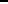 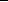 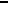 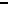 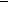 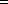 Prilog popisu su potvrde o zadovoljavajućem izvršenju za najvažnije radove koje moraju sadržavati: predmet ugovora, vrijednost radova, datum, mjesto izvođenja radova, naziv druge ugovorne strane i navod o urednom izvođenju i ishodu najvažnijih radova.U __________________, _____________ godinePonuditelj:M.P.	____________________________                                                                                                                          (ime, prezime i potpis)PRILOG 2 - IZJAVA  BNARUČITELJ: Osnovna  škola Zdenka Turkovića , Kutjevo, OIB: 15192899753,PREDMET NABAVE: Energetska obnova zgrade Osnovne škole Zdenka Turkovića,  KutjevoPonuditelj:Naziv: _______________________________________________________________________Adresa sjedišta: ________________________________________________________________OIB: ________________________IZJAVU O INTEGRITETUIzjavljujemo kao ponuditelj u predmetu nabave Radovi na Energetskoj obnovi zgrade Osnovne škole Zdenka Turkovića,  Kutjevo,  evidencijski broj nabave  III - 1/2017, da:jamčimo za korektnost u predmetnom postupku. jamčimo za izostanak bilo kakve zabranjene prakse u vezi s predmetnim postupkom nadmetanja, a koja obuhvaća radnje koje su korupcija ili prijevara, nuđenje, davanje ili obećavanje neke neprilične prednosti koja može utjecati na djelovanje nekog zaposlenika te izražavamo suglasnost s provedbom revizije cijeloga predmetnog postupka od strane neovisnih stručnjaka i prihvaćanjem odgovornosti i određenih sankcija (ugovorne kazne, bezuvjetni otkaz ugovora) ukoliko se krše pravila. U __________________, _____________ godine                                                                                           Ponuditelj:                                                                               M.P.	____________________________                                                                                                                         (ime, prezime i potpis       PRILOG 2 - IZJAVA  CNARUČITELJ: Osnovna  škola Zdenka Turkovića , Kutjevo, OIB: 15192899753, PREDMET NABAVE:  Energetska obnova zgrade Osnovne škole Zdenka Turkovića, Kutjevo                                                                                  IZJAVAO PRIHVAĆANJU PRIJEDLOGA UGOVORA O JAVNIM RADOVIMAkojom ponuditelj izjavljuje da je upoznat sa svim odredbama prijedloga ugovora o javnim radovima, predmet kojeg je reguliranje međusobnih odnosa ugovornih stranaka u vezi sa predmetom nabave,te da iste prihvaća u cijelosti, u slučaju da ponuda ovoga ponuditelja bude prihvaćena kao najpovoljnija.U __________________, _____________ godinePonuditelj:M.P.	____________________________                                                                                                       (ime, prezime i potpis)PRILOG 2 - IZJAVA DNARUČITELJ: Osnovna  škola Zdenka Turkovića , OIB: 15192899753,PREDMET NABAVE: Energetska obnova zgrade Osnovne škole Zdenka Turkovića, KutjevoNapomena: Ispunjava se samo u slučaju dokazivanja sposobnosti za obavljanje profesionalne djelatnosti.  sukladno točci  22.1.2.1. b) ove DokumentacijeIZJAVA O OBAVLJANJU DJELATNOSTI GRAĐENJAJa _______________________________________________,(ime i prezime)kao osoba ovlaštena po zakonu za zastupanje gospodarskog subjekta_____________________________________________________________ OIB: ____________(naziv gospodarskog subjekta)pod materijalnom i kaznenom odgovornošću izjavljujem da ćemo, u slučaju da naša ponuda bude odabrana, u roku koji odredi naručitelj, ali ne kraćem od pet dana od dana izvršnosti Odluke o odabiru dostaviti potvrdu/Obavijest Ministarstva graditeljstva i prostornog uređenja za obavljanje djelatnosti građenja u Republici Hrvatskoj, kojom se gospodarskom subjektu odobrava na privremenoj i povremenoj osnovi obavljati poslove koje je prema propisima države u kojoj ima sjedište ovlaštena obavljati i suglasan sam da se u protivnom smatra da smo odustali od ponude.U __________________, _____________ godine                                                                                            Ponuditelj____________________________M.P.                                   (ime, prezime i potpis)PRILOG 2 - IZJAVA EIZJAVA O PRIHVAĆANJU PRIJEDLOGA UGOVORAIzjavljujemo da smo upoznati sa svim odredbama iz prijedloga ugovora o građenju, da ih prihvaćamo u cijelosti i da ćemo postupati u skladu s tim odredbama. Datum:___________________________________________________ (potpis osobe ovlaštene po zakonu za zastupanje pravne osobe)M.P.Napomena:  Ukoliko u zemlji gospodarskog subjekta nije obavezan pečat dovoljno je staviti potpis ovlaštene osobePRILOG 2 - IZJAVA FIZJAVA O PRIHVAĆANJU SVIH ODREDBI DOKUMENTACIJE O NABAVIIzjavljujemo da smo upoznati sa svim odredbama iz dokumentacije o nabavi, da ih prihvaćamo i da ćemo izvršiti predmet nabave u skladu s tim odredbama i za cijene koje smo naveli u ponudi. Datum:___________________________________________________(potpis osobe ovlaštene po zakonu za zastupanje pravne osobe)M.P.Napomena:  Ukoliko u zemlji gospodarskog subjekta nije obavezan pečat dovoljno je staviti potpis ovlaštene osobePRILOG 2 - IZJAVA GOVLAST ZA ZASTUPANJE(Memorandum ponuditelja)                                                                                                      Osnovna škola Zdenka Turkovića, KutjevoPREDMET: Ovlast za zastupanje i sudjelovanje u postupku javnog otvaranja ponudaOvime ovlašćujem svog predstavnika ___________________________________________                                                                                      (ime i prezime)rođenog ______________________     u  ______________________      na radnom mjestu                    (nadnevak rođenja)                              (mjesto rođenja)____________________________________ da nas zastupa i sudjeluje u postupku javnog                 (naziv radnog mjesta)otvaranja ponuda u otvorenom postupku javne nabave za Energetsku obnovu zgrade  Osnovne škole Zdenka Turkovića, Kutjevo,   evidencijski broj nabave: III - 1/2017 koje će se održati ______________ 2017. godine u prostorijama Osnovne škole Zdenka Turkovića, Kutjevo.U ___________, ____________ 2017. godine.                                                            M. P.  _______________________________________                                                                     (potpis osobe ovlaštene za zastupanje ponuditelja)Napomena: Ovlaštenje se predaje stručnom povjerenstvu za javnu nabavu prije početka javnog otvaranja ponuda.PRILOG 2 - IZJAVA  HPredmet nabave:Energetska obnova zgrade Osnovne škole Zdenka Turkovića, Kutjevo Ev.br. III - 1/2017OBRAZAC GARANCIJE BANKE ZA OZBILJNOST PONUDEDatum: _______________Garancija se izdaje u korist Osnovne škole Zdenka  Turkovića , KutjevoOIB: OIB: 15192899753,   u daljnjem tekstu Korisnik._____________________ banka je upoznata da je __________________________, u daljnjem tekstu Ponuditelj, podnio svoju ponudu broj __________ od ______________.U svezi gornjeg, ____________________ banka neopozivo jamči Korisniku da će na njegov prvi pisani poziv, bez prava prigovora (protesta) i bezuvjetno, bilo Banke bilo Ponuditelja, biti isplaćeno________________________________________ knslovima: _________________________________ knu roku od ___ dana (najviše 7) od dana kad plaćanje bude zatraženo, a u slučaju:1.	 ako ponuditelj odustane od svoje ponude u roku njezine valjanosti,2.	 ako ponuditelj dostavi neistinite podatke u smislu članka 264. - 268. te 270. - 272. Zakona o     javnoj nabavi  (‘’NN’’ 120/16).3. 	nedostavljanja izvornika ili ovjerenih preslika. 4.	 odbijanja potpisivanja ugovora o javnoj nabavi U zahtjevu za plaćanje po ovoj garanciji dovoljno je da Korisnik navede broj i iznos garancije te točku uvjeta iz jamstva temeljem koje se zahtjeva plaćanje.              Ova garancija vrijedi do isteka valjanosti ponude.MP:Napomena:  Ukoliko u zemlji gospodarskog subjekta nije obavezan pečat dovoljno je staviti potpis ovlaštene osobe.PRILOG 2 - IZJAVA IPredmet nabave: Energetska obnova zgrade Osnovne škole Zdenka Turkovića, Kutjevo Ev.br:  III - 1/2017IZJAVAKojom ja___________________________________________________________________________(ime i prezime, adresa i osobni identifikacijski broj)___________________________________________________________kao osoba ovlaštena po zakonu za zastupanje gospodarskog subjekta___________________________________________________________________________(naziv i sjedište gospodarskog subjekta, OIB)Izjavljujem da ćemo u slučaju da naša ponuda bude odabrana kao najpovoljnija ponuda prilikom potpisa ugovora imati Bankarsku garanciju sa rokom dužim od 45 dana od roka završetka radova na iznos od 10 % vrijednosti ugovora bez PDV – a kao jamstvo osiguranja za uredno ispunjenje ugovora.  Izvorno bankovno jamstvo mora biti bezuvjetno, „na prvi poziv“ i „bez prigovora“.Datum:                                               MP  (potpis osobe ovlaštene po zakonu za zastupanje pravne osobe)	                                                                 ________________________________________Napomena:  Ukoliko u zemlji gospodarskog subjekta nije obavezan pečat dovoljno je staviti potpis ovlaštene osobePRILOG 2 – IZJAVA JPREDLOŽAK IZJAVE O NEKAŽNJAVANJU ZA GOSPODARSKI SUBJEKT I OSOBU PO ZAKONU OVLAŠTENU ZA ZASTUPANJEI Z J A V AKoju dajem ja ___________________________________________________________,_________________________________________________________________________(ime i prezime, adresa/prebivalište, OIB)kao osoba ovlaštena za zastupanje gospodarskog subjekta/ponuditelja_________________________________________________________________________(naziv i sjedište gospodarskog subjekta/ponuditelja)za sebe i za gospodarski subjekt te izjavljujem da nema okolnosti koje bi bile protivne odredbi članka251. stavka 1. Zakona o javnoj nabavi (NN 120/16), odnosno da nismo pravomoćnom presudomosuđeni za:a) sudjelovanje u zločinačkoj organizaciji, na temelju– članka 328. (zločinačko udruženje) i članka 329. (počinjenje kaznenog djela u sastavu zločinačkogudruženja) Kaznenog zakona– članka 333. (udruživanje za počinjenje kaznenih djela), iz Kaznenog zakona (»Narodne novine«, br.110/97., 27/98., 50/00., 129/00., 51/01., 111/03., 190/03., 105/04., 84/05., 71/06., 110/07., 152/08.,57/11., 77/11. i 143/12.)b) korupciju, na temelju– članka 252. (primanje mita u gospodarskom poslovanju), članka 253. (davanje mita u gospodarskomposlovanju), članka 254. (zlouporaba u postupku javne nabave), članka 291. (zlouporaba položaja iovlasti), članka 292. (nezakonito pogodovanje), članka 293. (primanje mita), članka 294. (davanje mita),članka 295. (trgovanje utjecajem) i članka 296. (davanje mita za trgovanje utjecajem) Kaznenog zakona– članka 294.a (primanje mita u gospodarskom poslovanju), članka 294.b (davanje mita ugospodarskom poslovanju), članka 337. (zlouporaba položaja i ovlasti), članka 338. (zlouporabaobavljanja dužnosti državne vlasti), članka 343. (protuzakonito posredovanje), članka 347. (primanjemita) i članka 348. (davanje mita) iz Kaznenog zakona (»Narodne novine«, br. 110/97., 27/98., 50/00.,129/00., 51/01., 111/03., 190/03., 105/04., 84/05., 71/06., 110/07., 152/08., 57/11., 77/11. i 143/12.)c) prijevaru, na temelju– članka 236. (prijevara), članka 247. (prijevara u gospodarskom poslovanju), članka 256. (utaja porezaili carine) i članka 258. (subvencijska prijevara) Kaznenog zakona– članka 224. (prijevara), članka 293. (prijevara u gospodarskom poslovanju) i članka 286. (utajaporeza i drugih davanja) iz Kaznenog zakona (»Narodne novine«, br. 110/97., 27/98., 50/00., 129/00.,51/01., 111/03., 190/03., 105/04., 84/05., 71/06., 110/07., 152/08., 57/11., 77/11. i 143/12.)d) terorizam ili kaznena djela povezana s terorističkim aktivnostima, na temelju– članka 97. (terorizam), članka 99. (javno poticanje na terorizam), članka 100. (novačenje zaterorizam), članka 101. (obuka za terorizam) i članka 102. (terorističko udruženje) Kaznenog zakona– članka 169. (terorizam), članka 169.a (javno poticanje na terorizam) i članka 169.b (novačenje i obuka za terorizam) iz Kaznenog zakona (»Narodne novine«, br. 110/97., 27/98., 50/00., 129/00., 51/01.,111/03., 190/03., 105/04., 84/05., 71/06., 110/07., 152/08., 57/11., 77/11. i 143/12.)e) pranje novca ili financiranje terorizma, na temelju– članka 98. (financiranje terorizma) i članka 265. (pranje novca) Kaznenog zakona– članka 279. (pranje novca) iz Kaznenog zakona (»Narodne novine«, br. 110/97., 27/98., 50/00.,129/00., 51/01., 111/03., 190/03., 105/04., 84/05., 71/06., 110/07., 152/08., 57/11., 77/11. i 143/12.)f) dječji rad ili druge oblike trgovanja ljudima, na temelju– članka 106. (trgovanje ljudima) Kaznenog zakona– članka 175. (trgovanje ljudima i ropstvo) iz Kaznenog zakona (»Narodne novine«, br. 110/97., 27/98.,50/00., 129/00., 51/01., 111/03., 190/03., 105/04., 84/05., 71/06., 110/07., 152/08., 57/11., 77/11. i143/12.), iliodnosno za odgovarajuća kaznena djela koja, prema nacionalnim propisima države poslovnog nastana gospodarskog subjekta, odnosno države čiji je osoba državljanin, obuhvaćaju osnove za isključenje iz članka 57. stavka 1. točaka od (a) do (f) Direktive 2014/24/EU.U ________________, __________ 2017. godine.                                                                                                             _______________________				                                                                    _____________________(IME I PREZIME, te potpis ovlaštene osobe)        M.P. PREDLOŽAK IZJAVE O NEKAŽNJAVANJU ZA OSTALE FIZIČKE OSOBE (član upravnog,upravljačkog ili nadzornog tijela ili ima ovlasti zastupanja, donošenja odluka ili nadzora)I Z J A V AKoju dajem ja ___________________________________________________________,_________________________________________________________________________(ime i prezime, adresa/prebivalište, OIB)kao _____________________________ (član upravnog, upravljačkog ili nadzornog tijela ili ima ovlastizastupanja, donošenja odluka ili nadzora) gospodarskog subjekta/ponuditelja_________________________________________________________________________(naziv i sjedište gospodarskog subjekta/ponuditelja)za sebe te izjavljujem da nema okolnosti koje bi bile protivne odredbi članka 251. stavka 1. Zakona ojavnoj nabavi (NN 120/16), odnosno da nisam pravomoćnom presudom osuđen za:a) sudjelovanje u zločinačkoj organizaciji, na temelju– članka 328. (zločinačko udruženje) i članka 329. (počinjenje kaznenog djela u sastavu zločinačkogudruženja) Kaznenog zakona– članka 333. (udruživanje za počinjenje kaznenih djela), iz Kaznenog zakona (»Narodne novine«, br.110/97., 27/98., 50/00., 129/00., 51/01., 111/03., 190/03., 105/04., 84/05., 71/06., 110/07., 152/08.,57/11., 77/11. i 143/12.)b) korupciju, na temelju– članka 252. (primanje mita u gospodarskom poslovanju), članka 253. (davanje mita u gospodarskomposlovanju), članka 254. (zlouporaba u postupku javne nabave), članka 291. (zlouporaba položaja iovlasti), članka 292. (nezakonito pogodovanje), članka 293. (primanje mita), članka 294. (davanje mita),  članka 295. (trgovanje utjecajem) i članka 296. (davanje mita za trgovanje utjecajem) Kaznenog zakona– članka 294.a (primanje mita u gospodarskom poslovanju), članka 294.b (davanje mita ugospodarskom poslovanju), članka 337. (zlouporaba položaja i ovlasti), članka 338. (zlouporabaobavljanja dužnosti državne vlasti), članka 343. (protuzakonito posredovanje), članka 347. (primanjemita) i članka 348. (davanje mita) iz Kaznenog zakona (»Narodne novine«, br. 110/97., 27/98., 50/00.,129/00., 51/01., 111/03., 190/03., 105/04., 84/05., 71/06., 110/07., 152/08., 57/11., 77/11. i 143/12.)c) prijevaru, na temelju– članka 236. (prijevara), članka 247. (prijevara u gospodarskom poslovanju), članka 256. (utaja poreza ili carine) i članka 258. (subvencijska prijevara) Kaznenog zakona– članka 224. (prijevara), članka 293. (prijevara u gospodarskom poslovanju) i članka 286. (utajaporeza i drugih davanja) iz Kaznenog zakona (»Narodne novine«, br. 110/97., 27/98., 50/00., 129/00.,51/01., 111/03., 190/03., 105/04., 84/05., 71/06., 110/07., 152/08., 57/11., 77/11. i 143/12.)d) terorizam ili kaznena djela povezana s terorističkim aktivnostima, na temelju– članka 97. (terorizam), članka 99. (javno poticanje na terorizam), članka 100. (novačenje zaterorizam), članka 101. (obuka za terorizam) i članka 102. (terorističko udruženje) Kaznenog zakona– članka 169. (terorizam), članka 169.a (javno poticanje na terorizam) i članka 169.b (novačenje i obuka za terorizam) iz Kaznenog zakona (»Narodne novine«, br. 110/97., 27/98., 50/00., 129/00., 51/01.,111/03., 190/03., 105/04., 84/05., 71/06., 110/07., 152/08., 57/11., 77/11. i 143/12.)e) pranje novca ili financiranje terorizma, na temelju– članka 98. (financiranje terorizma) i članka 265. (pranje novca) Kaznenog zakona– članka 279. (pranje novca) iz Kaznenog zakona (»Narodne novine«, br. 110/97., 27/98., 50/00.,129/00., 51/01., 111/03., 190/03., 105/04., 84/05., 71/06., 110/07., 152/08., 57/11., 77/11. i 143/12.)f) dječji rad ili druge oblike trgovanja ljudima, na temelju– članka 106. (trgovanje ljudima) Kaznenog zakona– članka 175. (trgovanje ljudima i ropstvo) iz Kaznenog zakona (»Narodne novine«, br. 110/97., 27/98.,50/00., 129/00., 51/01., 111/03., 190/03., 105/04., 84/05., 71/06., 110/07., 152/08., 57/11., 77/11. I 143/12.), iliodnosno za odgovarajuća kaznena djela koja, prema nacionalnim propisima države čiji sam državljanin, obuhvaćaju osnove za isključenje iz članka 57. stavka 1. točaka od (a) do (f) Direktive 2014/24/EU.U ________________, __________ 2017. godine.______________________________________________(IME I PREZIME, te potpis fizičke osobe)M.P.PRILOG 2 - IZJAVA  KIzjava o solidarnoj odgovornosti zajednice ponuditelja Sukladno točki 23.1. ove Dokumentacije o nabavi u postupku javne nabave: Energetske obnove zgrade Osnovne škole Zdenka Turkovića,  KutjevoIZJAVU O SOLIDARNOJ ODGOVORNOSTI ZAJEDNICE PONUDITELJA kojom izjavljujemo da :Naziv i sjedište gospodarskog subjekta__________________________________________ Adresa gospodarskog subjekta________________________________________________ Ovlaštena osoba gospodarskog subjekta_________________________________________ OIB__________________________Telefon_____________________________________ Naziv i sjedište gospodarskog subjekta__________________________________________ Adresa gospodarskog subjekta________________________________________________ Ovlaštena osoba gospodarskog subjekta_________________________________________ OIB__________________________Telefon_____________________________________ Naziv i sjedište gospodarskog subjekta__________________________________________ Adresa gospodarskog subjekta________________________________________________ Ovlaštena osoba gospodarskog subjekta_________________________________________ OIB__________________________Telefon_____________________________________ Naziv i sjedište gospodarskog subjekta__________________________________________ Adresa gospodarskog subjekta________________________________________________ Ovlaštena osoba gospodarskog subjekta_________________________________________ OIB__________________________Telefon_____________________________________ kao članovi zajednice ponuditelja solidarno odgovaramo naručitelju za uredno ispunjenje ugovora koji će se sklopiti u slučaju odabira naše ponude. ____________________ mjesto i datum Članovi zajednice ponuditelja: (upisati ime, prezime, i funkciju ovlaštene osobe za zastupanje) Potpis __________________________ Potpis __________________________ Potpis __________________________ Potpis __________________________Redni brojKriterijBroj bodova1.Cijena ponude100 bodovaMaksimalni broj bodova100 bodovaNaziv i adresa naručitelja: Osnovna škola Zdenka Turkovića,   Republike Hrvatske 26, 34 340 KutjevoNaziv i adresa ponuditelja/zajednice ponuditelja:Otvoreni postupak javne nabave: ENERGETSKA OBNOVA ZGRADE OSNOVNE ŠKOLE  ZDENKA TURKOVIĆA, KUTJEVOEvidencijski broj nabave: III - 1/2017„Dio/dijelovi ponude koji se dostavljaju odvojeno NE OTVARAJ“Naručitelj:_________________________Izvršitelj:_________________________R.brNAZIV I OPIS PREDMETA UGOVORAR.br.(opis vrsta radova)(opis vrsta radova)